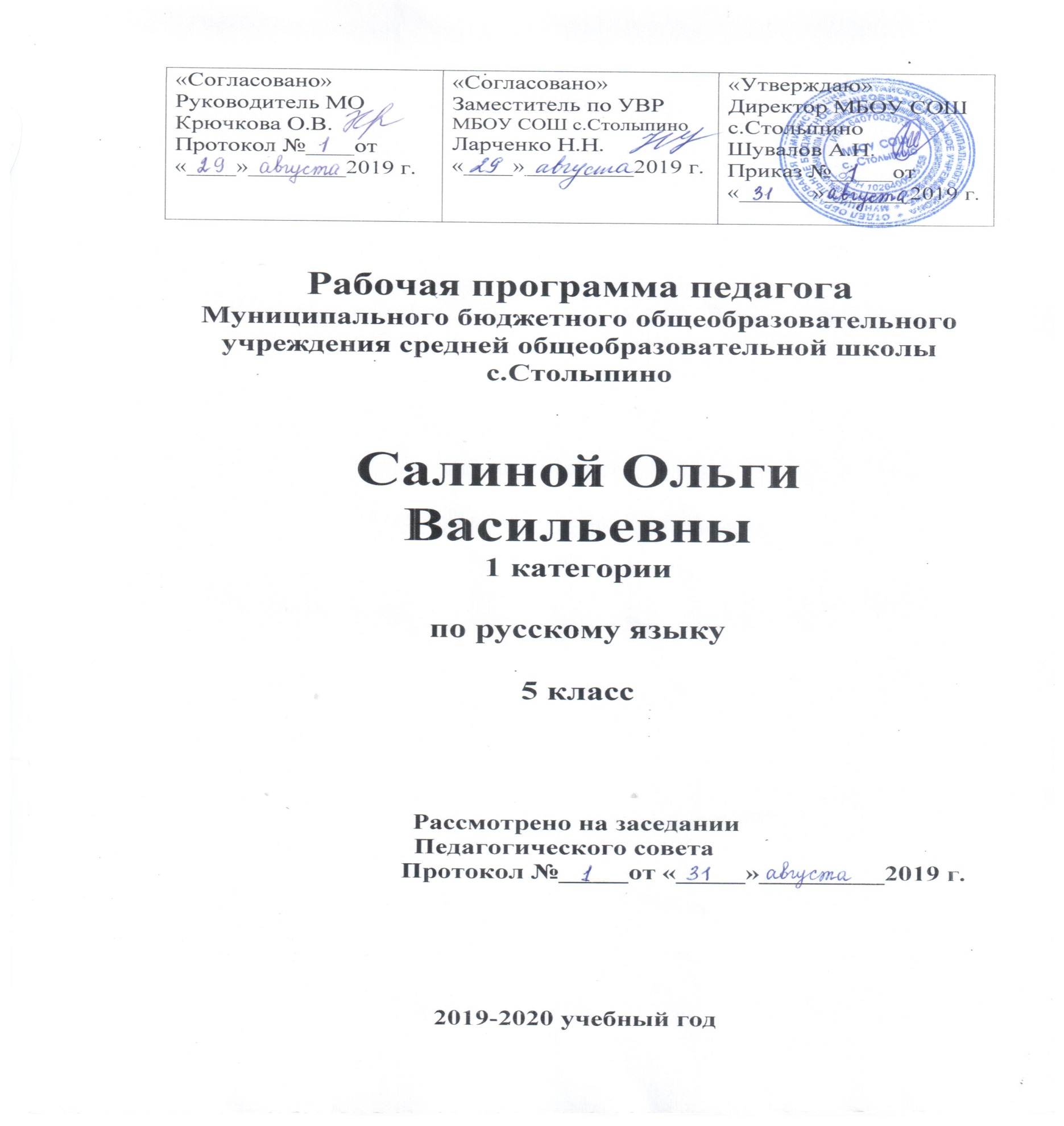 Раздел I. Пояснительная записка.Статус документа. Данная рабочая программа для 5 класса составлена с использованием материалов Федерального государственного образовательного стандарта основного общего образования второго поколения , на основе примерной Программы основного общего образования по русскому языку (Рабочие программы по русскому языку. ФГОС. Предметная линия учебников  – М. Т. Баранов, Т. А. Ладыженская, Н. М. Шанский, 2012 г.)Структура документа. Рабочая  программа по русскому языку представляет собой целостный документ, включающий пять разделов: пояснительную записку; учебно-тематический план; содержание тем учебного курса; перечень учебно-методического обеспечения.Содержание курса русского языка представлено в программе в виде трех тематических блоков, обеспечивающих формирование коммуникативной, лингвистической (языковедческой), языковой и культуроведческой компетенций.Место предмета «Русский язык» в базисном учебном плане МБОУ СОШ с.Столыпино Балтайского района Саратовской области. Федеральный базисный учебный план для образовательных учреждений Российской Федерации предусматривает обязательное изучение русского (родного) языка в V классе – 175 часа (из расчета 5 раз в неделю).  Срок реализации программы – 1 год.Общая характеристика учебного предмета. Язык – по своей специфике и социальной значимости – явление уникальное: он является средством общения и формой передачи информации, средством хранения и усвоения знаний, частью духовной культуры русского народа, средством приобщения к богатствам русской культуры и литературы.Русский язык – государственный язык Российской Федерации, средство межнационального общения и консолидации народов России.Владение родным языком, умение общаться, добиваться успеха в процессе коммуникации являются теми характеристиками личности, которые во многом определяют достижения человека практически во всех областях жизни, способствуют его социальной адаптации к изменяющимся условиям современного мира.В системе школьного образования учебный предмет «Русский язык» занимает особое место: является не только объектом изучения, но и средством обучения. Как средство познания действительности русский язык обеспечивает развитие интеллектуальных и творческих способностей ребенка, развивает его абстрактное мышление, память и воображение, формирует навыки самостоятельной учебной деятельности, самообразования и самореализации личности. Будучи формой хранения и усвоения различных знаний, русский язык неразрывно связан со всеми школьными предметами и влияет на качество усвоения всех других школьных предметов, а в перспективе способствует овладению будущей профессией.Содержание обучения русскому языку отобрано и структурировано на основе компетентностного подхода. В соответствии с этим в V классе формируются и развиваются коммуникативная, языковая, лингвистическая (языковедческая) и культуроведческая компетенции.Коммуникативная компетенция – овладение всеми видами речевой деятельности и основами культуры устной и письменной речи, базовыми умениями и навыками использования языка в жизненно важных для данного возраста сферах и ситуациях общения.Языковая и лингвистическая (языковедческая) компетенции – освоение необходимых знаний о языке как знаковой системе и общественном явлении, его устройстве, развитии и функционировании; овладение основными нормами русского литературного языка; обогащение словарного запаса и грамматического строя речи учащихся; формирование способности к анализу и оценке языковых явлений и фактов, необходимых знаний о лингвистике как науке и ученых-русистах; умение пользоваться различными лингвистическими словарями.Культуроведческая компетенция – осознание языка как формы выражения национальной культуры, взаимосвязи языка и истории народа, национально-культурной специфики русского языка, владение нормами русского речевого этикета, культурой межнационального общения.Курс русского языка для 5 класса  направлен на совершенствование речевой деятельности учащихся на основе овладения знаниями об устройстве русского языка и особенностях его употребления в разных условиях общения, на базе усвоения основных норм русского литературного языка, речевого этикета. Содержание обучения ориентировано на развитие личности ученика, воспитание культурного человека, владеющего нормами литературного языка, способного свободно выражать свои мысли и чувства в устной и письменной форме, соблюдать этические нормы общения. Рабочая  программа предусматривает формирование таких жизненно важных умений, как различные виды чтения, информационная переработка текстов, поиск информации в различных источниках, а также способность передавать ее в соответствии с условиями общения. Доминирующей идеей курса является интенсивное речевое и интеллектуальное развитие учащихся. Русский язык представлен в программе перечнем не только тех дидактических единиц, которые отражают устройство языка, но и тех, которые обеспечивают речевую деятельность. Каждый тематический блок программы включает перечень лингвистических понятий, обозначающих языковые и речевые явления, указывает на особенности функционирования этих явлений и называет основные виды учебной деятельности, которые отрабатываются в процессе изучения данных понятий. Таким образом, программа создает условия для реализации деятельностного подхода к изучению русского языка в школе.Идея взаимосвязи речевого и интеллектуального развития нашла отражение и в структуре программы. Она, как уже отмечено, состоит их трех тематических блоков. В первом представлены дидактические единицы, обеспечивающие формирование навыков речевого общения; во втором – дидактические единицы, которые отражают устройство языка и являются базой для развития речевой компетенции учащихся; в третьем – дидактические единицы, отражающие историю и культуру народа и обеспечивающие культурно-исторический компонент курса русского языка в целом.Указанные блоки в учебном процессе неразрывно взаимосвязаны или интегрированы. Так, например, при обучении морфологии учащиеся не только получают соответствующие знания и овладевают необходимыми умениями и навыками, но и совершенствуют все виды речевой деятельности, различные коммуникативные навыки, а также углубляют представление о родном языке как национально-культурном феномене. Таким образом, процессы осознания языковой системы и личный опыт использования языка в определенных условиях, ситуациях общения оказываются неразрывно связанными друг с другом. Цели обучения. Курс русского языка направлен на достижение следующих целей, обеспечивающих реализацию личностно-ориентированного, когнитивно-коммуникативного,  деятельностного подходов к обучению родному языку: -воспитание духовно богатой, нравственно ориентированной личности с развитым чувством самосознания и общероссийского гражданского сознания, человека, любящего свою родину, знающего и уважающего родной язык, сознательно относящегося к нему как к явлению культуры, осмысляющего родной язык как основное средство общения, средство получения знаний в разных сферах человеческой деятельности, средство освоения морально-этических норм, принятых в обществе;-овладение системой знаний, языковыми и речевыми умениями и навыками, развитие готовности и способности к речевому взаимодействию и взаимопониманию, потребности в речевом самосовершенствовании, овладение важнейшими общеучебными умениями и универсальными учебными действиями, формирование навыков самостоятельной учебной деятельности, самообразования;-освоение знаний об устройстве языковой системы и закономерностях её функционирования, развитие способности опознавать, анализировать, сопоставлять, классифицировать и оценивать языковые факты, обогащение активного словарного запаса, расширение объема используемых в речи грамматических средств, совершенствование орфографической и пунктуационной грамотности, развитие умений стилистически корректного использования лексики и фразеологии русского языка;-развитие интеллектуальных и творческих способностей обучающихся, развитие речевой культуры, овладение правилами использования языка в разных ситуациях общения, нормами речевого этикета, воспитание стремления к речевому самосовершенствованию, осознание эстетической ценности родного языка;- совершенствование коммуникативных способностей, формирование готовности к сотрудничеству, созидательной деятельности, умений вести диалог, искать и находить содержательные компромиссы.Общие учебные умения, навыки и способы деятельности. Направленность курса на интенсивное речевое и интеллектуальное развитие создает условия и для реализации надпредметной функции, которую русский язык выполняет в системе школьного образования. В процессе обучения ученик получает возможность совершенствовать общеучебные умения, навыки, способы деятельности, которые базируются на видах речевой деятельности и предполагают развитие речемыслительных способностей. В процессе изучения русского (родного) языка совершенствуются и развиваются следующие общеучебные умения: коммуникативные (владение всеми видами речевой деятельности и основами культуры устной и письменной речи, базовыми умениями и навыками использования языка в жизненно важных для учащихся сферах и ситуациях общения), интеллектуальные (сравнение и сопоставление, соотнесение, синтез, обобщение, абстрагирование, оценивание и классификация), информационные (умение осуществлять библиографический поиск, извлекать информацию из различных источников, умение работать с текстом), организационные (умение формулировать цель деятельности, планировать ее, осуществлять самоконтроль, самооценку, самокоррекцию). Результаты обучения.Раздел II. Учебно-тематический план.Раздел III. Содержание тем учебного курса.Язык - важнейшее средство общения (3 ч) Повторение пройденного материала  в начальных классах (26ч) I. Части слова. Орфограмма. Место орфограмм в словах. Правописание проверяемых и непроверяемых гласных и согласных в корне слова. Правописание букв и, а, у после шипящих. Разделительные ъ и ь.Самостоятельные и служебные части речи. Имя существительное: три склонения, род, падеж, число. Правописание гласных в надежных окончаниях существительных. Буква ь на конце существительных после шипящих. Имя прилагательное: род, падеж, число. Правописание гласных в надежных окончаниях прилагательных. Местоимения 1, 2 и 3-го лица. Глагол: лицо, время, число, род (в прошедшем времени); правописание гласных в личных окончаниях наиболее употребительных глаголов 1 и 2 спряжения; буква ь во 2-м лице единственного числа глаголов. Правописание -тся и -ться; раздельное написание не с глаголами. Наречие (ознакомление). Предлоги и союзы. Раздельное написание предлогов со словами.Текст. Тема текста. Стили.Синтаксис. Пунктуация. Культура речи. (27 ч)I. Основные синтаксические понятия (единицы): словосочетание, предложение, текст. Пунктуация как раздел науки о языке. Словосочетание: главное и зависимое слова в словосочетании. Предложение. Простое предложение; виды простых предложений по цели высказывания: повествовательные, вопросительные, побудительные. Восклицательные и невосклицательные предложения. Знаки препинания: знаки завершения (в конце предложения), выделения, разделения (повторение). Грамматическая основа предложения. Главные члены предложения, второстепенные члены предложения: дополнение, определение, обстоятельство. Нераспространенные и распространенные предложения (с двумя главными членами). Предложения с однородными членами, не связанными союза- ми, а также связанными союзами а, но и одиночным союзом и; запятая между однородными членами без союзов и с союзами а, но, и. Обобщающие слова перед однородными членами. Двоеточие после обобщающего слова. Синтаксический разбор словосочетания и предложения. Обращение, знаки препинания при обращении. Вводные слова и словосочетания. Сложное предложение. Наличие двух и более грамматических основ как признак сложного предложения. Сложные предложения с союзами (с двумя главными членами в каждом простом предложении).Запятая между простыми предложениями в сложном предложении перед союзами и, а, но, чтобы, потому что, когда, который, что, если.Прямая речь после слов автора и перед ними; знаки препинания при прямой речи. Диалог. Тире в начале реплик диалога.II. Умение интонационно правильно произносить повествовательные, вопросительные, побудительные и восклицательные предложения, а также предложения с обобщающим словом.III. Речь устная и письменная; диалогическая и монологическая. Основная мысль текста. Этикетные диалоги. Письмо как одна из разновидностей текста. Фонетика. Орфоэпия. Графика. Орфография. Культура речи (18 ч)I. Фонетика как раздел науки о языке. Звук как единица языка. Звуки речи; гласные и согласные звуки. Ударение в слове. Гласные ударные и безударные. Твердые и мягкие согласные. Твердые и мягкие согласные, не имеющие парных звуков. Звонкие и глухие согласные. Сонорные согласные. Шипящие и ц. Сильные и слабые позиции звуков. Фонетический разбор слова. Орфоэпические словари. Графика как раздел науки о языке. Обозначение звуков речи на письме; алфавит. Рукописные и печатные буквы; прописные и строчные. Каллиграфия. Звуковое значение букв е, ё, ю, я. Обозначение мягкости согласных. Мягкий знак для обозначения мягкости согласных. Опознавательные признаки орфограмм.Орфографический разбор.Орфографические словари.II. Умение соблюдать основные правила литературного произношения в рамках требований учебника; произносить гласные и согласные перед гласным е.Умение находить справки о произношении слов в различных словарях (в том числе орфоэпических).III. Типы текстов. Повествование. Описание (предмета), отбор языковых средств в зависимости от темы, цели, адресата высказывания.Лексика. Культура речи (18 ч)I. Лексика как раздел науки о языке. Слово как единица языка. Слово и его лексическое значение. Многозначные и однозначные слова. Прямое и переносное значения слов. Омонимы. Синонимы. Антонимы. Толковые словари. II. Умение пользоваться толковым словарем, словарем антонимов и другими школьными словарями. Умение употреблять слова в свойственном им значении. Ш. Создание текста на основе исходного (подробное изложение), членение его на части. Описание изображенного на картине с использованием необходимых языковых средств.Морфемика. Орфография. Культура речи (23 ч)I. Морфемика как раздел науки о языке. Морфема как минимальная значимая часть слов. Изменение и образование слов. Однокоренные слова. Основа и окончание в самостоятельных словах. Нулевое окончание. Роль окончаний в словах. Корень, суффикс, приставка; их назначение в слове. чередование гласных и согласных в слове. Варианты морфем. Морфемный разбор слов. Морфемные словари.Орфография как раздел науки о языке. Орфографическое правило. Правописание гласных и согласных в приставках; буквы з и с на конце приставок. Правописание чередующихся гласных о и а в корнях -лож-/ -лаг-, -рос- / -раст-. Буквы е и о после шипящих в корне. Буквы ы и и после ц. II. Умение употреблять слова с разными приставками и суффиксами. Умение пользоваться орфографическими и морфемными словарями. III. Рассуждение в повествовании. Рассуждение, его структура и разновидности. Морфемика. Состав слов. Морфемы. Значения морфем. Морфемный разбор слов. Образование и изменение слов. Однокоренные слова и формы одного и того же слова.Окончание. Основа. Производная и производящая основа. Корень слова. Морфемный разбор слов. Рассуждение как тип речи. Особенности текста-рассуждения. Композиция рассужденияСуффикс как значимая часть слова. Значения суффиксов. Морфемный разбор слов. Приставка как самостоятельное словообразовательное средство, которое присоединяется к целому слову, а не к части. Значения приставок. Приставки и предлоги. Морфемный разбор слов. Чередование звуков. Чередующиеся гласные и согласные звуки в корнях слов. Чередование при образовании и при изменении словБеглость гласных. Условия беглости гласных в слове. Варианты морфем. Морфемный разбор словЧередование звуков. Варианты морфемТема, основная мысль, план текста. Авторский стиль. Языковые особенности текста. Творческое задание к текстуСостав слова. Устный и письменный морфемный разбор словШипящие согласные звуки. Правописание гласных ё — о в корне слов после шипящих под ударением. Слова-исключенияУсловия выбора букв и — ы после ц. Грамматические разборы. Состав слова. Орфограммы в корнях слов. Морфемный разбор слов. Орфография. Пунктуация. Грамматические разборыМорфология. Орфография. Культура речи (49 ч)Имя существительное (18 ч)I. Имя существительное как часть речи. Синтаксическая роль имени существительного в предложении. Существительные одушевленные и неодушевленные (повторение). Существительные собственные и нарицательные. Большая буква в географическими названиях, в названиях улиц и площадей, в названиях исторических событий. Большая буква в названиях книг, газет, журналов, картин и кинофильмов, спектаклей, литературных и музыкальных произведений; выделение этих названий кавычками. Род существительных. Три склонения имен существительных: изменение существительных по падежам и числам.Существительные, имеющие форму только единственного или только множественного числа.Морфологический разбор слов. Буквы о и е после шипящих и ц в окончаниях существительных.Склонение существительных на -ия, -ий, -ие. Правописание гласных в падежных окончаниях имен существительных.II. Умение согласовывать прилагательные и глаголы прошедшего времени с существительными, род которых может быть определен неверно (например, фамилия, яблоко). Умение правильно образовывать формы именительного (инженеры, выборы) и родительного (чулок, мест) падежей множественного числа. Умение использовать в речи существительные-синонимы для более точного выражения мыслей и для устранения неоправданного повтора одних и тех же слов. III. Доказательства и объяснения в рассуждении. Имя прилагательное (12 ч)I. Имя прилагательное как часть речи. Синтаксическая роль имени прилагательного в предложении.Полные и краткие прилагательные. Правописание гласных в падежных окончаниях прилагательных с основой на шипящую. Неупотребление буквы ь на конце кратких прилагательных с основой на шипящую. Изменение полных прилагательных по родам, падежам и числам, а кратких - по родам и числам. II. Умение правильно ставить ударение в краткой форме прилагательных (труден, трудна, трудно).Умение пользоваться в речи прилагательными-синонимами для более точного выражения мысли и для устранения неоправданных повторений одних и тех же слов. III. Описание животного. Структура текста данного жанра. Стилистические разновидности этого жанра. Глагол (19 ч)I. Глагол как часть речи. Синтаксическая роль глагола в предложении. Неопределенная форма глагола (инфинитив на -ть (-ться), -ти (-тись), -чь (-чься). Правописание -ться и -чь (-чься) в неопределенной форме (повторение).Совершенный и несовершенный вид глагола; I и II спряжение. Правописание гласных в безударных личных окончаниях глаголов. Правописание чередующихся гласных е и и в корнях глаголов -бер- / -бир-, -дер- / -дир-, -мер- / -мир-, - nep- / -пир-, - тер- / - тир-, -стел- / -стил-. Правописание не с глаголами. II. Соблюдение правильного ударения в глаголах, при произношении которых допускаются ошибки (начать, понять; начал, понял; начала, поняла; повторит, облегчит и др.).Умение согласовывать глагол-сказуемое в прошедшем времени с подлежащим, выраженным существительным среднего рода и собирательным существительным. Умение употреблять при глаголах имена существительные в нужном падеже.Умение использовать в речи глаголы-синонимы (например, со значением высказывания, перемещения, нахождения) для более точного выражения мысли, для устранения неоправданного повтора слов. III. Понятие о рассказе, об особенностях его структуры и стиля. Невыдуманный рассказ о себе. Рассказы по сюжетным картинкам. Повторение и систематизация пройденного материала  в 5 классе (6 ч)Календарно-тематическое планированиеЛитература1. Богданова Г.А. Уроки русского языка в 5 классе: кн. для учителя. – 4-е изд. – М.: Просвещение, 2008. – 224 с.2. Богданова Г.А. Сборник диктантов по русскому языку: 5-9 классы.\Г.А.Богданова. – М.: Просвещение, 20053. Беляева О.В., Даценко О.А. Поурочные разработки по русскому языку: 5 кл. В помощь школьному учителю. – М.: ВАКО, 2009. – 384 с. 4. Казбек-Казиева М.М. Подготовка к олимпиадам по русскому языку. 5-11 классы\ Казбек-Казиева М.М.-3-е изд. – М.:Айрис-пресс, 2008. – 160 с.	5. Малюшкин А.Б. Комплексный анализ текста. Рабочая тетрадь. 5 класс. – М.: ТЦ Сфера, 2009. – 96 с.6. Никулина М.Ю. Изложения. 5 класс\М.Ю.Никулина. – 3-е изд., - М.:Издательство «Экзамен», 2009. – 93 с.7. Скороход Л.К. Словарная работа на урорках русского языка\ Скороход Л.К.- М., 1990ПРИЛОЖЕНИЯ к программе по русскому языку 5 классаКОНТРОЛЬНЫЙ ДИКТАНТ по теме «Повторение изученного в  1-4 классах»I	вариантВ ЛЕСУМы идем по узкой дорожке берегом большого озера. Над ближним лесом встает солнце. Под яркими лучами солнца сверкает голубое озеро. За ним широкой полосой легло болото. Тут шагать опасно.Мы входим в зеленую чащу. Ровными рядами стоят высокие сосны. Редкий луч солнца льется через густую зелень. Под деревьями прохладно. Тишь и глушь в лесу.В этой местности живут пушистые белки. Вот зверек прыгнул с ветки на ветку, уронил сосновую шишку.Мы постояли у опушки и пошли к деревне. Крутой подъем ведет в гору. Там конец нашего пути.(88 слон.)II	вариантНа опушке молодого леса есть пруд. Из него бьет подземный ключ. Это в болотах и вязких трясинах рождается Волга. Отсюда она  направляется   в  далекий   путь.   Наши  поэты  и  художники  прославляют красоту нашей родной реки в удивительных сказках, песнях, картинах. Низкий   берег  покрыт  зеленым   ковром  лугов   и   кустарниками. На лугу пестреют цветочки. Их сладкий запах разливается в мягком воздухе. Полной грудью вдыхаешь аромат лугов.Откос на берегу Волги очень красив. Местные жители любят проводить здесь выходные дни. Они любуются окрестностями, ловят рыбу, купаются.
	(81 слово.)(По Н. Ф. Ефимовой.)КОНТРОЛЬНЫЙ ДИКТАНТ по теме «Синтаксис и пунктуация»I вариантПогода стала меняться. Из-за далекого горизонта неслись и приближались низкие облака.  Солнце  выглянуло  из-за туч,  мелькнуло в голубом просвете и исчезло. Потемнело. Налетел резкий ветер. Он зашумел тростником, бросил в воду сухие листья и погнал их по реке. «Дождь пойдет»,— проговорила Нина.Ветер налетает с новой силой, морщит гладь реки, а потом стихает. Зашуршал камыш, и на воде появились кружки от первых капель. Река покрылась пузырьками, когда сплошной полосой хлестнул проливной дождь. Валерка громко закричал: «Бежим, ребята!»Но вот ветер утих, появилось солнце. Редкие капли дождя падали на землю. Они повисали в траве, и в каждой капле отражалось солнце.(100 слов) (По В.Астафьеву)Грамматическое задание: графически объяснить написание безударных гласных в корнях глаголов, пунктуацию двух-трех предложений (по указанию учителя).Задание дается после первого чтения текста диктанта, оно выполняется по мере написания диктанта.2  вариантБез пословицы речь не молвится.Язык — богатство народа. В метком и выразительном русском языке с давних пор живут пословицы. Их сложил народ. Это мудрые рассуждения о жизни, о людях. В коротких фразах пословицы рассказывают, как жил наш народ, что ценил. В них народ отдает должное честности, доброте, прославляет смелость, умение трудиться, смеется над жадными, ленивыми. Широко известны пословицы о труде, книгах, пользе знаний.Эти мудрые изречения можно легко и быстро запомнить, потому что они похожи на короткие стихи. Они украшают нашу речь, делают ее яркой, образной, живой.А какие пословицы знаете вы, ребята?**(92 слова)Грамматическое задание: подчеркнуть грамматические основы предложений, отмеченных в тексте * и **.I вариант	II вариантКОНТРОЛЬНЫЙ ДИКТАНТ «Фонетика. Графика. Орфография»I	вариантУтром мы с ребятами отправились на рыбалку. Солнце уже осветило дальний лес и речку с низкими берегами. С лугов ветер доносил сладкий запах цветов и жужжание пчел. Они спешили собрать медовый урожай.На берегу рыбаки раскинули свои удочки и ждали хорошего улова. К обеду в моем ведерке плескалась рыба.Но вот огромная лиловая туча появилась на горизонте. Она быстро приближалась из-за леса. Тревожно зашевелились, зашептались листья кустарников. Слегка повеяло сыростью. Становилось все темнее. Замолкли птицы. Резкие порывы ветра зарябили воду в реке и погнали листья. Хлынул проливной дождь.Мы побежали домой, но вымокли до нитки. (97 слов.)Грамматическое задание: выписать два слова, в которых: а) звуков больше, чем букв; б) букв больше, чем звуков.II	вариантОбоз продвигался по гладкой санной дороге в степной местности. С утра солнце слепило глаза, а к вечеру на востоке показалось белое облачко. Оно быстро приближалось и несло с собой ненастье. В последний раз появился из-за облака бледный луч солнца, и гигантская снеговая туча задернула густой пеленой всю окрестность*. Яростные порывы ветра несли колючий снег.Лошади остановились. Старшой властно крикнул: «Останавливайтесь, ребята, буран!» Всю ночь гулял по степи буран, а утром на небе появилось солнце. Радостное чувство охватило людей, когда они поняли, что опасность миновала. (105 слов.)(По Н. Ефимовой.)Грамматическое задание: объяснить графически написание безударных гласных в корнях глаголов (работа выполняется по ходу написания диктанта); выписать по два слова с непроизносимой согласной в корне; составить схему отмеченного звездочкой предложения.III вариантВ ГРОЗУСтоял жаркий июльский день. Косыми жаркими лучами солнце жгло сухую землю. Густая пыль поднималась по дороге и наполняла воздух. Облака объединялись в большую тучу. Прогремел дальний гром.И вот облака уже закрыли солнце. Оно выглянуло в последний раз и исчезло. В природе все резко изменилось.Налетел вихрь, задрожала осиновая роща. От порывов сильного ветра молодые осинки гнутся к земле. Пучки сухой травы летят через дорогу. У речки глухо шумит густой камыш. Сверкнула молния, и раздался оглушительный удар грома. Упала первая крупная капля дождя. Хлынул ливень. (85 слов.)Грамматическое задание: выписать два слова, в которых количество букв и звуков не совпадает.КОНТРОЛЬНЫЙ ДИКТАНТ по теме «Словообразование»I	вариантЛЕТНЯЯ ГРОЗАТемнеет, хмурится небо. Набегают мрачные грозовые тучи. Затихает старый бор, готовится к бою. Сильный порыв ветра вырывается из-за вершин деревьев, кружится пылью по дороге и мчится вперед.Ударили по листьям первые крупные капли дождя, и вскоре на землю обрушилась стена воды. Сверкнула молния, прокатился по небу гром.Быстро проходит летняя гроза. Но вот светлеет туманная даль. Небо начинает голубеть. Над полем, над лесом, над водной гладью плывет легкий пар. Уже и солнце горячее выглянуло, а дождь еще не прошел. Это капают с деревьев и блестят на солнце дождинки. (85 слои)(По Б. Т и м о ф е е в у)Грамматическое задание: по мере написания диктанта объяснить безударную гласную в корнях глаголов первого абзаца.II	вариантУтренний ветерок пробежал по лесу. Туман пришел в движение, и показался противоположный берег реки с зарослями густого кустарника.Вдруг послышался шорох гальки. Я оглянулся и рассмотрел Д0е тени. Я предполагал увидеть людей, но это оказались лоси. Они пр11' ближались к реке. Я залюбовался животными. Лоси жадно пили водУ-Вдруг самка почуяла опасность и стала смотреть в мою сторону. Вода стекала у нее с губ, и от этого расходились круги по спокойной поверхности реки. Лосиха встрепенулась, издала хриплый крик и бросилась к лесу.В это мгновение взошло солнце. Сквозь клубы тумана стали проявляться очертания гор, растущих на том берегу деревьев. (98 слов.)(По В. Арсеньеву.)Грамматическое задание: объяснить графически пунктуацию 2—3 предложений (на усмотрение учителя).КОНТРОЛЬНЫЙ ДИКТАНТ на тему «имя существительное»I	вариантО МИХАИЛЕ ПРИШВИНЕДетство и юность Пришвина прошли в средней полосе России. Его семья жила в усадьбе около деревни. Здесь от деревни к деревне тянутся леса, поля и огороды, сады с чудесными растениями. Берега рек заросли плакучей ивой.Еще мальчиком научился он всматриваться и вслушиваться в природу. Его чуткое ухо слышало шорох листьев и шепот ветра, а зоркий глаз видел каждый росточек и травинку.С ружьем и записной книжкой побывал Пришвин на Урале, в Сибири, в Карелии. Он открыл в природе много тайн и подарил их споим читателям.А вы, ребята, читали его книги?	(92 слова.)Грамматическое задание: сделать морфологический разбор слов: I вариант — Пришвина, II вариант — к деревне.II	вариантПосле путешествия по Карелии мы с мамой отправились отдыхать до осени к дедушке в среднюю полосу России.Мой дедушка — известный в своей округе лесник*.От станции мы шли по просеке, потом свернули по тропинке к речке, перешли мостик и направились к лесу**. На опушке росли заросли малины. В ее густой зелени легко поцарапаться, но через минуту в ладони лежит кучка красных ягод. Пьянеешь от их запаха!Какая тишь! С ветки на ветку перепархивают птицы. Из-под куста вылезает еж. Пошуршал в траве и исчез.Доходим до рощи, а за ней на полянке избушка дедушки. Нас ра
достно встречают дедушка и пес Дружок.	(100 слов.)Грамматическое задание: подчеркнуть грамматические основы отмеченных предложений:I вариант	II вариант*	* *УРОК РАЗВИТИЕ РЕЧИ. ОПИСАНИЕ ЖИВОТНОГО 
I. Наблюдения на с. 233.II. Учащимся предлагается работа по анализу ученического сочинения (текст желательно размножить — по одному на парту).БЕЛКАУ меня была кошка Белка. Я ее очень любила. Окраска шерсти у Белки была белая, только на спине черное пятно да задние лапки черные. Шерсть была мягкая, шелковистая, как бархатная. Голова, как у всех кошек, небольшая, круглая. Усы были длиной 7—8 сантиметров. Хвост длинный. Глаза у Белки видели хорошо. Днем они были серые, а ночью светились, как два зеленых фонарика.Моя Белка любила лакомиться молоком и колбасой. По дому она ходила тихо и бесшумно, так как на лапках у нее были мягкие подушечки. Входила и выходила Белка из дома через форточку, не как другие кошки. А еще она очень любила свежую рыбу. Папа приносил ее Белке с речки. Он разрешал кошке таскать рыбешек из таза с водой. И Белка стала большой «специалисткой». У них с папой были хорошие отношения.Вот какая у меня Белка.Беседа по вопросам.1.	Что представляет собой сочинение — повествование, описание, рассуждение?Прочитайте предложения, в которых ученица описывает кошку. Какие средства при этом она использует? Можно ли по этому описанию представить Белку?Найдите предложение, в котором автор высказывает свое отношение к кошке. Удалось ли автору ярко выразить его?О чем можно было бы не писать? О чем следовало бы написать подробнее?5.	Найдите слова, словосочетания, предложения, которые
не соответствуют художественному описанию.6.	Какие слова и выражения, на ваш взгляд, удачны? Что
не понравилось в языке сочинения?Анализируя сочинение, отвечая на вопросы, учащиеся обычно отмечают, что это сочинение — описание кошки. В нем высказывается мысль о том, что девочка любила свою кошку. Этот тезис должен определять отбор материала для сочинения. Автор делает попытку описать внешний вид кошки, используя прилагательные, сравнения: шерсть мягкая, шелковистая, как бархатная; глаза...  светились,  как два зеленых фонарика.  Ноэто только попытка образно описать кошку. Дальше ученица сухо и беспристрастно пишет о форме и величине головы, о длине усов и хвоста, что было бы уместно в научном, но совершенно неоправданно в художественном описании любимого животного. Описание повадок кошки также дано без учета основной мысли. Из сочинения следует, что больше любил кошку папа. Именно для нее ловил он в речке рыбу; не у девочки, а у папы были «хорошие отношения» с Белкой. Таким образом, хотя тема в основном раскрыта, автору почти не удалось выразить свое отношение к животному. Следует вспомнить, как это, например, показывает А. И. Куприн в рассказе о Ю-Ю.III.  Изложение («Ю-Ю» - упр. 587).УРОК-ЗАЧЕТ ПО ТЕМЕ «ИМЯ ПРИЛАГАТЕЛЬНОЕ»I. На доске заранее написан текст; возможен и другой вариант: текст набран на компьютере в количестве экземпляров, соответствующем числу учащихся в классе.Для всех странников, всех любителей неба, душистых трав и бездонной воды Паустовский открыл страну со сказочным названием Мещера. Эта страна удивительна...Зимними вечерами, когда в окошко стучится колючий снег, перелистаешь страницы, и сразу к лампе подступят ветки густого ельника, пахнет болотной сыростью, услышишь вдруг: падают капли с весел, от чавканья сапог по ковровому мху взлетают тетерева. Копны снега, болотные кочки с крупной дробью пахучих ландышей. Луна в реке, черного цвета озера, грибы с телячью голову и крики птиц, названия которых не знаешь...(По В. Пескову.)Учащиеся должны определить основную мысль текста, озаглавить его. Найти в первом предложении однокоренные слова и разные формы одного и того же слова. Подобрать синонимы к слову странник. Выписать из текста имена прилагательные.Выполнение работы проверяется консультантами, после чего за нее выставляются оценки в «Листок учета знаний».П. К доске вызваны три ученика. Двое работают но индивидуальным заданиям (карточки № 1, 2), третий должен записать примеры на доске и подготовить связный рассказ о синтаксической роли прилагательных в предложении.Карточка №  1Составьте словосочетания с прилагательными, оканчивающимися на -ому, -ему, -ого, -его, -ым, -им, -ую, -юю, -ой,  -ей,  -ые,  -ие.Может ли прилагательное иметь окончания -ово, -ии, -ом (-ем)?Карточка №  2Образуйте прилагательные с помощью суффиксов -телън-, -н-,  -ист-,  -лив-,  -чив-,  -еньк-.В это время один из учащихся делает сообщение о прилагательном как части речи (кроме вопроса о синтаксической роли прилагательных в предложении). Класс получает задание оценить ответ товарища. За полную, аргументированную оценку ответа одноклассника учащемуся выставляется оценка.Затем к доске вызывается ученик, который не только проверяет правильность выполнения карточки № 1, но и делает морфологический разбор одного из прилагательных. Другой ученик проверяет правильность выполнения карточки № 2, а затем с помощью наборного полотна проводит синтаксический разбор предложения По утрам изморозь белой солью лежит на траве.Оценки за выполненные работы выставляются в «Листок учета знаний».III. На этом этапе работы проверяются практические навыки. Дается задание списать, обозначить графически окончания прилагательных (два варианта, карточки отпечатаны по количеству учеников в классе).I	вариантВолшебн.. песни, ветер свеж.., средь стройн.. берез, в лун., сиянии, в холодн.. воду, из син.. вод, ароматн.. ландыш, в глубок., овраге, в пахуч., хвое, серебрист., паутину, в зимн.. ночи, пирог горяч.., на весенн.. солнышке.II	вариантЗимн.. леса, мягк.. снегом, хлеб горяч.., холодн.. ветром, син.. платка, удивительн.. тишиной, в прозрачн.. воде, в крошечн.. домике, из мел к., песчинок, в дальн.. дорогу, желт., цветами, гибк.. ветви.Выполненные работы сдаются консультантам, каждый из которых проверяет один вариант. Учащиеся, выполнившие работу, получают индивидуальные карточки.Карточка №  1Вставьте пропущенные буквы. Объясните графически выбор орфограммы.Маленьк.. остров в лесу. Липов.. гора. Пахнет дымом, сыр.. прошлогодн.. листьями. Пока таскаем мешки, луна из красн.. пятака превращается в золот.. монету. Вдоль тропинки к темн.. одинок.. дому загораются желт.. огоньки. Это ива при лун.. свете зажгла фонари крупн.. пушист., цветов.(В. Песков.)Отметьте, какие языковые средства подчеркивают принадлежность текста к художественному стилю. К словосочетанию желтые огни подберите синоним.Карточка №  2Вставьте прилагательные.Фонарь «летучая мышь» висит на крючке. Вечером я зажигаю его и даже читаю в палатке, но читаю обыкновенно недолго — на Прорве слишком много помех: то за кустом начинает кричать коростель, то с гулом ударит рыба, то оглушительно выстрелит в костре прут и раз-
брызжет искры, то над зарослями начнет загораться зарево, и луна взойдет над просторами земли.	(К. Паустовский.)Делается вывод о роли прилагательных в тексте, о правомерности подбора прилагательных (часто учащиеся излишне «украшают» ими текст или используют штампы).Карточка №  3Напишите сочинение-миниатюру на тему «Зимний (осенний) лес».(Вместо этого задания можно дать другое: описать изображенный на картине пейзаж.)Карточка № 4Определите, какие формы прилагательных использованы для описания свойств и качеств предметов и явлений. К какому виду описаний относятся данные тексты? Докажите это.1.	По соседству с волчьим лыком можно встретить кустарник жимолости обыкновенной. Высота жимолости от одного до двух с половиной метров. Желтовато-белые цветки, а затем темно-красные ягоды расположены по два на общем цветоносе. У растения ядовитые плоды. В народе их называют волчьими.(По статье в «Детской   энциклопедии».)2.	Земля здесь глухая. Скалы. Низкие деревья жмутся друг к другу. Они не скрипят на ветру, не жалуются. Они молчаливы, упрямы, тверды. Полярное море расстилает в сопках мокрые паруса-туман. Льды. Ночь. Северное сияние. Синий снег.(По Р. Погодину.)В это время класс выполняет следующее задание: выписать основы предложений (последнее предложение записывается целиком, делается его синтаксический разбор, объясняется графически постановка знаков препинания).У сороки-белобоки по бокам перышки совсем белые. А вот голова. крылья и хвост черные, как у вороны. Очень красив у нее хвост. Он длинный, прямой. Перья на нем зеленоватые. Сорока — птица нарядная, ловкая, подвижная.(По Г. Скреби ц ко м у)Делается вывод о синтаксической роли прилагательного в предложении.Диктант «Проверь себя».Глубокая осень. Перелетные птицы улетели на юг. Вот извилистое побережье западного Каспия. Здесь, в огромном заливе, устроили большой заповедник для птиц. Сейчас в нем обитают зимние пернатые гости.На песчаной косе белеет стая чутких красивых лебедей. Среди густых тростников купаются серые утки. По спокойному зеленому морю снуют маленькими табунками гуси.                                  (По Г. Скребицкому.) Подведение итогов урока-зачета.УРОК-ЗАЧЕТ ПО ТЕМЕ «ГЛАГОЛ»На доске, разделенной на пять частей, учащиеся выполняют задания по карточкам.Карточка №  1Вставьте пропущенные буквы, объясните графически выбор орфограммы.1. Тот труда (не) бои(ть, т)ся, кто умеет труди(ть, т)ся. 2. Дело мастера бои(ть, т)ся. 3. Человек по делу узнае(ть, т)ся. 4. По труду и честь воздае(ть, т)ся. 5. Надо труди(ть, т)ся, не надо лени(ть, т)ся.Какой  темой  объединены  все  предложения? Разобрать  по    составу слово ленит..ся.Карточка № 2Спишите, раскрывая скобки, вставляя пропущенные буквы.(Не) чувству..шь усталости, (не) был в школе, ураган (не) истовствовал, мне (не) здорови(ть, т)ся, (не) прик.хался к проводам, (не) участвует в разговоре. 	.   .        .Подчеркните глагол, соответствующий схеме:     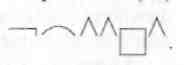 Карточка № 3Спишите, вставляя пропущенные буквы.Тучи развелись, наделся на брата, обид, .л сестру, построил дом, скле..л конверт, услыш..л шорох, увид..л картину, раста..л на солнце.Расскажите о глаголах совершенного и несовершенного вида.Карточка № 4Спишите, вставляя, где это необходимо, пропущенные буквы.Испеч.. пироги, улыбаеш.хя мне, стереч.. дом, мягкий карандаш..;    возле дач.., ветер свеж.., подумаеш.. обо мне.Подчеркните глагол I спр., наст, вр., 2-го л., ед. ч.Пятый ученик делает морфологический разбор глагола из предложения Между тучами и морем гордо реет буревестник (карточка № 5).Пока учащиеся работают у доски, один из пятиклассников составляет устное связное высказывание на тему «Что я знаю о глаголе как части речи». Остальные учащиеся оценивают ответ товарища.После этого проверяется работа отвечающих у доски. Ее выполнение оценивают вызванные ученики, они же должны ответить и на дополнительные вопросы, после чего им выставляется оценка в «Листок учета знаний».Так, ученику, проверявшему первое задание, предлагается восстановить в памяти порядок действий, который помогает правильно определить написание -ться, -тся в глаголах (то есть проверяется умение владения способом действия при выборе данной орфограммы):Установить, от какого слова зависит глагол.Поставить к глаголу вопрос от слова, к которому он относится, определить его форму.Вспомнить правило написания (в неопределенной форме пишется ъ, в 3-м лице — не пишется).Например: надо (что делать?) учиться; он (что делает?) трудится.Ученику, проверявшему выполнение работы но карточке № 2, предлагается рассказать об изменении глаголов по временам и об употреблении их в речи; проверявшему по 3-й карточке — о синтаксической роли глагола в предложении, он же проверяет правильность морфологического разбора глагола; по 4-й — рассказать о способе действия при написании безударных личных окончаний глагола: 1) поставить глагол в начальную форму; 2) выяснить, оканчивается ли он на -ить и является ли исключением; после чего определяется его спряжение, от чего и зависят окончания. Ученику, проверявшему пятое задание, предлагается составить схему окончаний глаголов I и II спряжения.Учитель подводит итоги этапа работы, консультанты-помощники проставляют под руководством учителя оценки в «Листок...».КОНТРОЛЬНЫЙ ДИКТАНТ по теме «глагол»I вариантДень кончается. Солнце уже опускается к горизонту, и далеко разливаются его косые лучи. Приближаются сумерки. Мы бродим по лесу. Кажется, что лесные поляны налились густой темнотой. Она словно выползает из-под земли, ложится у наших ног, расстилается внизу по ветвям, взбирается к верхушкам деревьев.Птицы постепенно замолкают. Скоро уже становится трудно различать очертания веток. След знакомой тропинки стал пропадать, но сквозь просеку еще видны лучи солнца. Высоко над елкой заблестели звезды. Время от времени раздается одинокий голосок птички. Кажется, что она удивляется наступлению таинственной тишины. Ночь прикоснулась к земле и растеклась по ней темнотой. (93 слова.)(По К. Паустовском у.) II вариантУ каждого есть своя река. Она привлекает тихими заводями омутов, дарит удачную поклевку, радует светлым журчанием на каменистых перекатах. И кто не мечтал найти ее исток?! С трудом пробираешься сквозь густые заросли ивняка, стараешься пройти по узкому ручью. Куда же девалась богатырская ширь голубой речки? Останавливаешься в изумлении перед чистым зеркальцем родника и с наслаждением пьешь из него воду.Грустно становится, когда видишь иные наши родники. Многим людям дарят они отдых. Но попробуй напиться из родника, если вода в нем мутная, дно забито мусором. Тут только разведешь руками и долго будешь ждать, пока отстоится вода. Но пить ее уже нельзя.(«Юный натуралист».)Грамматическое задание (для обоих вариантов): объяснить графически безударные личные окончания глаголов.ИТОГОВЫЙ КОНТРОЛЬНЫЙ ДИКТАНТI	вариантЛетнее утро легко поднимает с постели.Над рекой еще расстилается туман. Скоро он пропадает в прозрачном воздухе и освобождает сизую крону дремучего тополя, потом верхушки черемухи. Пора отправляться за грибами.Я заметил, что чаще всего грибы попадаются возле берез*. Березка дружит с грибами. Под ее покровом растет всем известный подберезовик.Подосиновик — гриб яркий, стройный*. Он не вылезет вдруг на дороге или на тропке. Живет он в высоком осиннике и не прячется. Издали замечаешь его яркую шляпку. Срезаешь один гриб, а рядом видишь еще штук пять.И разом грибы кончаются, но у вас уже полная корзинка. Можно собираться домой.(98 слов.)Грамматическое задание: объяснить графически постановку знаков препинания в отмеченных знаком * предложениях.II	вариант(без грамматического задания)Коротка летняя пора на севере тундры. В мае еще в воздухе вьются снежинки, бушуют буйные ветры по ее бескрайним просторам. Потом вдруг проясняется небо, тает снег, начинают оживать и цвести первые растения.В это время сюда возвращаются птицы. Тундра — родина этих птиц. На берегах светлых озер они строят свои гнезда. Здесь они могут спокойно отложить яйца, выкормить птенцов и не беспокоиться о пище. Мошки и комары сами лезут им в рот!Быстро проходит летняя пора. Птенцы вырастают и отправляются за далекие горы, леса и моря. Весной они опять вернутся сюда.Наступает день, когда солнце не поднимется из-за горизонта. Теперь его не увидишь до весны. Долгая полярная ночь простирается над необъятными просторами тундры, и только синие сумерки освещают землю.(118 слов.)Личностные1)  понимание русского языка как одной из основных национально-культурных ценностей русского народа; определяющей роли родного языка в развитии интеллектуальных, творческих и моральных качеств личности;2) осознание эстетической ценности русского языка; уважительное отношение к родному языку, гордость за него; стремление к речевому самосовершенствованию;3) достаточный объем словарного запаса для свободного выражения мыслей и чувств в процессе речевого общения; способность к самооценке на основе наблюдения за собственной речью.Метапредметные1) владение всеми видами речевой деятельности (понимание информации, владение разными видами чтения; адекватное восприятие на слух текстов разных стилей; способность извлекать информацию из различных источников; овладение приемами отбора и систематизации материала; способность определять цели предстоящей учебной деятельности, последовательность действий, оценивать достигнутые результаты; умение воспроизводить прослушанный или прочитанный текст с разной степенью развернутости; умение создавать устные и письменные тексты разных типов; способность правильно и свободно излагать свои мысли в устной и письменной форме; соблюдение в практике речевого общения основных орфоэпических, лексических, грамматических, стилистических норм современного литературного языка; соблюдение основных правил орфографии и пунктуации в процессе письменного общения;2) применение приобретенных знаний, умений и навыков в повседневной жизни; способность использовать родной язык как средство получения знаний по другим учебным предметам, при менять полученные знания и навыки анализа языковых явлений на межпредметном уровне;3) коммуникативно целесообразное взаимодействие с другими людьми в процессе речевого общения.Предметные1) представление об основных функциях языка, о роли родного языка в жизни человека и общества;2) понимание места родного языка в системе гуманитарных наук и его роли в образовании в целом;3) усвоение основ научных знаний о родном языке;4) освоение базовых понятий лингвистики;5) освоение основными стилистическими ресурсами лексики фразеологии русского языка;6) опознавание и анализ основных единиц языка;7) проведение различных видов анализа слова8) понимание коммуникативно-эстетических возможностей лексической и грамматической синонимии и использование их в собственной речевой практике;осознание эстетической функции родного языка.СодержаниеКол-во часовВ том числеВ том числеСодержаниеКол-во часовКоличество тестов и контрольных работРазвитие речиЯЗЫК И ОБЩЕНИЕ301ВСПОМИНАЕМ, ПОВТОРЯЕМ, ИЗУЧАЕМ (2625СИНТАКСИС. ПУНКТУАЦИЯ. КУЛЬТУРА РЕЧИ 2723ФОНЕТИКА. ОРФОЭПИЯ. ГРАФИКА. ОРФОГРАФИЯ. КУЛЬТУРА РЕЧИ 1815ЛЕКСИКА. КУЛЬТУРА РЕЧИ1825МОРФЕМИКА. ОРФОГРАФИЯ. КУЛЬТУРА РЕЧИ 2313МОРФОЛОГИЯ. ОРФОГРАФИЯ. КУЛЬТУРА РЕЧИИмя существительноеИмя прилагательноеГлагол 49181219411211434ПОВТОРЕНИЕ И СИСТЕМАТИЗАЦИЯ ИЗУЧЕННОГО 612ИТОГО1751334№ п\пТема урокаТема урокаКоличество часовУУДДата по плануДата фактическаяЯзык и общение (2 ч + 1 ч)Язык и общение (2 ч + 1 ч)Язык и общение (2 ч + 1 ч)Язык и общение (2 ч + 1 ч)Язык и общение (2 ч + 1 ч)Язык и общение (2 ч + 1 ч)Язык и общение (2 ч + 1 ч)1.Язык и человекЯзык и речьЯзык и человекЯзык и речь1Коммуникативные: слушать и слышать друг друга; с достаточной полнотой и точностью выражать свои мысли в соответствии с задачами и условиями коммуникации.Ругулятивные: самостоятельно выделять и формулировать познавательную цель; искать и выделять необходимую информацию.Познавательные: объяснять языковые явления, процессы, связи и отношения, выявляемые в ходе исследования структуры слова.3.09.192.Язык и его единицыЯзык и его единицы1К: добывать недостающую информацию с помощью вопросовР: применять методы информационного поиска, в том числе с помощью компьютерных средствП: объяснять языковые явления, процессы, связи и отношения, выявляемые в ходе исследования структуры слова5.09.193.РР
Композиционные и языковые признаки стиля речиРР
Композиционные и языковые признаки стиля речи1К: проявлять речевые действия: использовать адекватные языковые средства для отображения в форме речевых высказываний своих чувст, мыслей, побужденийР: осознавать самого себя как движущую силу своего наученияП: объяснять языковые явления, процессы, связи и отношения, выявляемые в ходе исследования структуры слова6.09.19ВСПОМИНАЕМ, ПОВТОРЯЕМ, ИЗУЧАЕМ (21 ч + 5ч)ВСПОМИНАЕМ, ПОВТОРЯЕМ, ИЗУЧАЕМ (21 ч + 5ч)ВСПОМИНАЕМ, ПОВТОРЯЕМ, ИЗУЧАЕМ (21 ч + 5ч)ВСПОМИНАЕМ, ПОВТОРЯЕМ, ИЗУЧАЕМ (21 ч + 5ч)ВСПОМИНАЕМ, ПОВТОРЯЕМ, ИЗУЧАЕМ (21 ч + 5ч)ВСПОМИНАЕМ, ПОВТОРЯЕМ, ИЗУЧАЕМ (21 ч + 5ч)ВСПОМИНАЕМ, ПОВТОРЯЕМ, ИЗУЧАЕМ (21 ч + 5ч)4Звуки и буквы. Произношение и правописаниеЗвуки и буквы. Произношение и правописание1К:владеть монологической и диалогической речью в соответствии с грамматическими и синтаксическими нормами родного языкаР:определять новый уровень отношения к самому себе как субъекту деятельностиП: объяснять языковые явления, процессы, связи и отношения, выявляемые в ходе исследования структуры слова7.09.195.Орфограмма Орфограмма 1К: устанавливать рабочие отношения, эффективно сотрудничать и способствовать продуктивной кооперацииР: формировать ситуацию саморегуляции эмоциональных и функциональных состояний, т.е. формировать операциональный опытП: объяснять языковые явления, процессы, связи и отношения, выявляемые в ходе исследования структуры слова9.09.196Правописание проверяемых безударных гласных в корне словаПравописание проверяемых безударных гласных в корне слова1К: формировать навыки речевого отображения содержания совершаемых действий в форме речевых значений с целью ориентировкиР: формировать ситуацию саморегуляции – рефлексииП: объяснять языковые явления, процессы, связи и отношения, выявляемые в ходе исследования структуры слова10.09.197.Правописание непроверяемых безударных гласных в корне словаПравописание непроверяемых безударных гласных в корне слова1К:формировать навыки работы в группеР:формировать ситуацию саморегуляцииП: объяснять языковые явления, процессы, связи и отношения, выявляемые в ходе исследования структуры слова12.09.198.Правописание непроизносимых и проверяемых согласных в корне словаПравописание непроизносимых и проверяемых согласных в корне слова1К:формировать навыки речевых действий: использовать адекватные языковые средства для отображения в форме речевых высказываний своих чувств, мыслей, побуждений и иных составляющих внутреннего мираР: осознавать самого себя как движущую силу своего научения, свою способность к мобилизации  сил и энергии, волевому усилиюП: объяснять языковые явления, процессы, связи и отношения, выявляемые в ходе исследования структуры слова13.09.199Нлевой срез знанийДиагностическая работа №1Нлевой срез знанийДиагностическая работа №11К:формировать навыки речевых действий: использовать адекватные языковые средства для отображения в форме речевых высказываний своих чувств, мыслей, побуждений и иных составляющих внутреннего мираР: осознавать самого себя как движущую силу своего научения, свою способность к мобилизации  сил и энергии, волевому усилиюП: объяснять языковые явления, процессы, связи и отношения, выявляемые в ходе исследования структуры слова14.09.1910.Буквы и, у, а после шипящихБуквы и, у, а после шипящих1К:формировать навыки работы в группеР:формировать ситуацию саморегуляцииП: объяснять языковые явления, процессы, связи и отношения, выявляемые в ходе исследования структуры слова.16.09.1911.Разделительные ъ и ьРазделительные ъ и ь1К:владеть монологической и диалогической речью в соответствии с грамматическими и синтаксическими нормами родного языкаР:определять новый уровень отношения к самому себе как субъекту деятельностиП: объяснять языковые явления, процессы, связи и отношения, выявляемые в ходе исследования структуры слова17.09.1912.Раздельное написание предлогов с другими словамиРаздельное написание предлогов с другими словами1К: добывать недостающую информацию с помощью вопросовР:формировать ситуацию саморегуляции; сотрудничать в совместном решении задачП: объяснять языковые явления, процессы, связи и отношения, выявляемые в ходе исследования структуры слова19.09.1913.ТекстТекст1К:представлять конкретное содержание и сообщать его в письменной и устной формеР:определять новый уровень отношения к самому себе как субъекту деятельностиП: объяснять языковые явления, процессы, связи и отношения, выявляемые в ходе исследования структуры слова20.09.1914,15Обучающее изложение(по Г.А.Скребицкому, упр.70)Обучающее изложение(по Г.А.Скребицкому, упр.70)2К:владеть монологической и диалогической речью в соответствии с грамматическими и синтаксическими нормами родного языкаР:определять новый уровень отношения к самому себе как субъекту деятельностиП: объяснять языковые явления, процессы, связи и отношения, выявляемые в ходе исследования структуры слова21.09.1923.09.1916.Части речи Части речи 1К:формировать навыки работы в группеР:формировать ситуацию саморегуляцииП: объяснять языковые явления, процессы, связи и отношения, выявляемые в ходе исследования структуры слова.24.09.1917.ГлаголГлагол1К: устанавливать рабочие отношения, эффективно сотрудничать и способствовать продуктивной кооперацииР: формировать ситуацию саморегуляции эмоциональных и функциональных состояний, т.е. формировать операциональный опытП: объяснять языковые явления, процессы, связи и отношения, выявляемые в ходе исследования структуры слова26.09.1918.Правописание-тся и -ться в глаголахПравописание-тся и -ться в глаголах1К: интегрироваться в группу сверстников и строить продуктивное взаимодействие со сверстниками и взрослымиР: формировать ситуацию саморегуляции эмоциональных и функциональных состояний, т.е. формировать операциональный опытП: объяснять языковые явления, процессы, связи и отношения, выявляемые в ходе исследования структуры слова27.09.1919.Личные окончания глаголовЛичные окончания глаголов1К:представлять конкретное содержание и сообщать его в письменной и устной формеР:определять новый уровень отношения к самому себе как субъекту деятельностиП: объяснять языковые явления, процессы, связи и 2отношения, выявляемые в ходе исследования структуры слова28.09.1920.Тема текстаТема текста1К: устанавливать рабочие отношения, эффективно сотрудничать и способствовать продуктивной кооперацииР: формировать ситуацию саморегуляции эмоциональных и функциональных состояний, т.е. формировать операциональный опытП: объяснять языковые явления, процессы, связи и отношения, выявляемые в ходе исследования структуры слова30.09.1921.Имя существительное как часть речиИмя существительное как часть речи1К:формировать навыки работы в группе (включая ситуацию учебного сотрудничества и проектные формы работы)Р: применять методы информационного поиска, в том числе с помощью компьютерных средствП: объяснять языковые явления, процессы, связи и отношения, выявляемые в ходе исследования существительного и его признаков1.10.1922.Падежные окончания существительныхПадежные окончания существительных1К:владеть монологической и диалогической речью в соответствии с грамматическими и синтаксическими нормами родного языкаР:определять новый уровень отношения к самому себе как субъекту деятельностиП: объяснять языковые явления, процессы, связи и отношения, выявляемые в ходе исследования структуры слова3.10.1923.Имя прилагательное как часть речиИмя прилагательное как часть речи1К: устанавливать рабочие отношения, эффективно сотрудничать и способствовать продуктивной кооперацииР: формировать ситуацию саморегуляции эмоциональных и функциональных состояний, т.е. формировать операциональный опытП: объяснять языковые явления, процессы, связи и отношения, выявляемые в ходе исследования структуры слова4.10.1924.Местоимение как часть речиМестоимение как часть речи1К:владеть монологической и диалогической речью в соответствии с грамматическими и синтаксическими нормами родного языкаР:определять новый уровень отношения к самому себе как субъекту деятельностиП: объяснять языковые явления, процессы, связи и отношения, выявляемые в ходе исследования структуры слова5.10.1925.Основная мысль текстаОсновная мысль текста1К:представлять конкретное содержание и сообщать его в письменной и устной формеР:определять новый уровень отношения к самому себе как субъекту деятельностиП: объяснять языковые явления, процессы, связи и отношения, выявляемые в ходе исследования структуры слова7.10.1926.Обучающее сочинение-описание по картине А.А.Пластова «Летом»Обучающее сочинение-описание по картине А.А.Пластова «Летом»1К: добывать недостающую информацию с помощью вопросовР:формировать ситуацию саморегуляции; сотрудничать в совместном решении задачП: объяснять языковые явления, процессы, связи и отношения, выявляемые в ходе исследования структуры слова8.10.1927Повторение изученного в начальных классахПовторение изученного в начальных классах1К:формировать навыки речевых действий: использовать адекватные языковые средства для отображения в форме речевых высказываний своих чувств, мыслей, побуждений и иных составляющих внутреннего мираР: осознавать самого себя как движущую силу своего научения, свою способность к мобилизации  сил и энергии, волевому усилиюП: объяснять языковые явления, процессы, связи и отношения, выявляемые в ходе исследования структуры слова10.10.1928.Контрольный диктант №1 с грамматическим заданием по «Повторение изученного в начальных классах»Контрольный диктант №1 с грамматическим заданием по «Повторение изученного в начальных классах»1К:формировать навыки речевых действий: использовать адекватные языковые средства для отображения в форме речевых высказываний своих чувств, мыслей, побуждений и иных составляющих внутреннего мираР: осознавать самого себя как движущую силу своего научения, свою способность к мобилизации  сил и энергии, волевому усилиюП: объяснять языковые явления, процессы, связи и отношения, выявляемые в ходе исследования структуры слова11.10.1929Анализ ошибок, допущенных в контрольном диктантеАнализ ошибок, допущенных в контрольном диктанте1К:формировать навыки речевых действий: использовать адекватные языковые средства для отображения в форме речевых высказываний своих чувств, мыслей, побуждений и иных составляющих внутреннего мираР: осознавать самого себя как движущую силу своего научения, свою способность к мобилизации  сил и энергии, волевому усилиюП: объяснять языковые явления, процессы, связи и отношения, выявляемые в ходе исследования структуры слова12.10.19СИНТАКСИС. ПУНКТУАЦИЯ. КУЛЬТУРА РЕЧИ (27ч)СИНТАКСИС. ПУНКТУАЦИЯ. КУЛЬТУРА РЕЧИ (27ч)СИНТАКСИС. ПУНКТУАЦИЯ. КУЛЬТУРА РЕЧИ (27ч)СИНТАКСИС. ПУНКТУАЦИЯ. КУЛЬТУРА РЕЧИ (27ч)СИНТАКСИС. ПУНКТУАЦИЯ. КУЛЬТУРА РЕЧИ (27ч)СИНТАКСИС. ПУНКТУАЦИЯ. КУЛЬТУРА РЕЧИ (27ч)СИНТАКСИС. ПУНКТУАЦИЯ. КУЛЬТУРА РЕЧИ (27ч)30.Синтаксис. ПунктуацияСинтаксис. Пунктуация1К: устанавливать рабочие отношения, эффективно сотрудничать и способствовать продуктивной кооперацииР: формировать ситуацию саморегуляции эмоциональных и функциональных состояний, т.е. формировать операциональный опытП: объяснять языковые явления, процессы, связи и отношения, выявляемые в ходе исследования структуры слова14.10.1931.Словосочетание.Словосочетание.1К:представлять конкретное содержание и сообщать его в письменной и устной формеР:определять новый уровень отношения к самому себе как субъекту деятельностиП: объяснять языковые явления, процессы, связи и отношения, выявляемые в ходе исследования структуры слова15.10.1932.Способы выражения грамматической связи в словосочетанииСпособы выражения грамматической связи в словосочетании1К: устанавливать рабочие отношения, эффективно сотрудничать и способствовать продуктивной кооперацииР: формировать ситуацию саморегуляции эмоциональных и функциональных состояний, т.е. формировать операциональный опытП: объяснять языковые явления, процессы, связи и отношения, выявляемые в ходе исследования структуры слова17.10.1933Разбор словосочетанияРазбор словосочетания1К:формировать навыки работы в группе (включая ситуацию учебного сотрудничества и проектные формы работы)Р: применять методы информационного поиска, в том числе с помощью компьютерных средствП: объяснять языковые явления, процессы, связи и отношения, выявляемые в ходе исследования существительного и его признаков18.10.1934Сжатое изложение (упр.127)Сжатое изложение (упр.127)1К:использовать адекватные языковые средства для отображения в форме речевых высказываний с целью планирования, контроля и самооценкиР: осознавать себя как движущую силу своего научения, свою способность к преодолению препятствий и самокоррекцииП: объяснять языковые явления, процессы, связи и отношения, выявляемые в ходе исследования компрессии текста19.10.1935Виды предложения по цели высказыванияВиды предложения по цели высказывания1К:формировать навыки работы в группе (включая ситуацию учебного сотрудничества и проектные формы работы)Р: применять методы информационного поиска, в том числе с помощью компьютерных средствП: объяснять языковые явления, процессы, связи и отношения, выявляемые в ходе исследования существительного и его признаков21.10.1936Виды предложения по интонацииВиды предложения по интонации1К:использовать адекватные языковые средства для отображения в форме речевых высказываний с целью планирования, контроля и самооценкиР: осознавать себя как движущую силу своего научения, свою способность к преодолению препятствий и самокоррекцииП: объяснять языковые явления, процессы, связи и отношения, выявляемые в ходе исследования компрессии текста22.10.1937.Члены предложения. Главные члены предложения. Подлежащее.Члены предложения. Главные члены предложения. Подлежащее.1К: устанавливать рабочие отношения, эффективно сотрудничать и способствовать продуктивной кооперацииР: формировать ситуацию саморегуляции эмоциональных и функциональных состояний, т.е. формировать операциональный опытП: объяснять языковые явления, процессы, связи и отношения, выявляемые в ходе исследования структуры слова24.10.1938.СказуемоеСказуемое1К: управлять поведением партнера (контроль, коррекция, оценка действия партнера, умение убеждать)Р: осознавать себя как движущую силу своего научения, свою способность к преодолению препятствий и самокоррекцииП: объяснять языковые явления, процессы, связи и отношения, выявляемые в ходе исследования сказуемого25.10.1939.Тире между подлежащим и сказуемымТире между подлежащим и сказуемым1К:использовать адекватные языковые средства для отображения в форме речевых высказываний с целью планирования, контроля и самооценкиР: осознавать себя как движущую силу своего научения, свою способность к преодолению препятствий и самокоррекцииП: объяснять языковые явления, процессы, связи и отношения, выявляемые в ходе исследования данного правила26.10.1940.ДополнениеДополнение1К:использовать адекватные языковые средства для отображения в форме речевых высказываний с целью планирования, контроля и самооценкиР: осознавать себя как движущую силу своего научения, свою способность к преодолению препятствий и самокоррекцииП: объяснять языковые явления, процессы, связи и отношения, выявляемые в ходе работы над данной темой5.11.1941.ОпределениеОпределение1К: управлять поведением партнера (контроль, коррекция, оценка действия партнера, умение убеждать)Р: осознавать себя как движущую силу своего научения, свою способность к преодолению препятствий и самокоррекцииП: объяснять языковые явления, процессы, связи и отношения, выявляемые в ходе работы над данной темой7.11.1942.ОбстоятельствоОбстоятельство1К: управлять поведением партнера (контроль, коррекция, оценка действия партнера, умение убеждать)Р: осознавать себя как движущую силу своего научения, свою способность к преодолению препятствий и самокоррекцииП: объяснять языковые явления, процессы, связи и отношения, выявляемые в ходе работы над данной темой8.11.1943Контрольный диктант за 1 четвертьКонтрольный диктант за 1 четверть1К:формировать навыки работы в группе (включая ситуацию учебного сотрудничества и проектные формы работы)Р: применять методы информационного поиска, в том числе с помощью компьютерных средствП: объяснять языковые явления, процессы, связи и отношения, выявляемые в ходе исследования существительного и его признаков9.11.1944Анализ ошибок, допущенных в контрольном диктантеАнализ ошибок, допущенных в контрольном диктанте1К:формировать навыки речевых действий: использовать адекватные языковые средства для отображения в форме речевых высказываний своих чувств, мыслей, побуждений и иных составляющих внутреннего мираР: осознавать самого себя как движущую силу своего научения, свою способность к мобилизации  сил и энергии, волевому усилиюП: объяснять языковые явления, процессы, связи и отношения, выявляемые в ходе исследования структуры слова11.11.1945Знаки препинания в предложениях с однородными членамиЗнаки препинания в предложениях с однородными членами1К:использовать адекватные языковые средства для отображения в форме речевых высказываний с целью планирования, контроля и самооценкиР: осознавать себя как движущую силу своего научения, свою способность к преодолению препятствий и самокоррекцииП: объяснять языковые явления, процессы, связи и отношения, выявляемые в ходе работы над данной  темой12.11.1946Обобщающие слова в предложениях с однородными членами предложенияОбобщающие слова в предложениях с однородными членами предложения1К: формировать навыки учебного сотрудничества в ходе индивидуальной и групповой работы.Р:проектировать маршрут преодоления затруднений в обучении через включение в новые виды деятельности и формы сотрудничестваП: объяснять языковые явления, процессы, связи и отношения, выявляемые в ходе работы над данной  темой14.11.1947.Предложения с обращениямиПредложения с обращениями1К: управлять поведением партнера (контроль, коррекция, оценка действия партнера, умение убеждать)Р: осознавать себя как движущую силу своего научения, свою способность к преодолению препятствий и самокоррекцииП: объяснять языковые явления, процессы, связи и отношения, выявляемые в ходе работы над данной темой15.11.1948.ПисьмоПисьмо1К: организовывать и планировать учебное сотрудничество с учителем и сверстникамиР: осознавать самого себя как движущую силу своего научения, свою способность к преодолению препятствий и самокоррекцииП: объяснять языковые явления, процессы, связи и отношения, выявляемые в ходе исследования жанра письма16.11.1949.Контрольное сочинение-описание по картине Ф.П.Решетникова «Мальчишки»Контрольное сочинение-описание по картине Ф.П.Решетникова «Мальчишки»1К: определять цели и функции участников, способы взаимодействия; планировать общие способы работы; обмениваться знаниями между членами группы для принятия эффективных совместных решенийР: осознавать самого себя как движущую силу своего научения, свою способность к преодолению препятствий и самокоррекцииП: объяснять языковые явления, процессы, связи и отношения, выявляемые в ходе исследования типа речи описание18.11.1950.Контрольный диктант №2 с грамматическим заданием по теме «Синтаксис простого предложения»Контрольный диктант №2 с грамматическим заданием по теме «Синтаксис простого предложения»1К: формировать навыки учебного сотрудничества в ходе индивидуальной и групповой работы.Р:проектировать маршрут преодоления затруднений в обучении через включение в новые виды деятельности и формы сотрудничестваП: объяснять языковые явления, процессы, связи и отношения, выявляемые в ходе работы над данной  темой19.11.1951.Знаки препинания в сложном предложенииЗнаки препинания в сложном предложении1К: формировать навыки учебного сотрудничества в ходе индивидуальной и групповой работы.Р:проектировать маршрут преодоления затруднений в обучении через включение в новые виды деятельности и формы сотрудничестваП: объяснять языковые явления, процессы, связи и отношения, выявляемые в ходе работы над данной  темой21.11.1952.Синтаксический разбор сложного предложенияСинтаксический разбор сложного предложения1К: формировать навыки учебного сотрудничества в ходе индивидуальной и групповой работы.Р:проектировать маршрут преодоления затруднений в обучении через включение в новые виды деятельности и формы сотрудничестваП: объяснять языковые явления, процессы, связи и отношения, выявляемые в ходе работы над данной  темой22.11.1953-54.Прямая речь. Знаки препинания в предложениях с прямой речьюПрямая речь. Знаки препинания в предложениях с прямой речью1К: организовывать и планировать учебное сотрудничество с учителем и сверстникамиР: осознавать самого себя как движущую силу своего научения, свою способность к преодолению препятствий и самокоррекцииП: объяснять языковые явления, процессы, связи и отношения, выявляемые в ходе исследования жанра письма23.11.1925.11.1955.ДиалогДиалог1К:использовать адекватные языковые средства для отображения в форме речевых высказываний с целью планирования, контроля и самооценкиР: осознавать себя как движущую силу своего научения, свою способность к преодолению препятствий и самокоррекцииП: объяснять языковые явления, процессы, связи и отношения, выявляемые в ходе работы над данной  темой26.11.1956Контрольный диктант №3 с грамматическим заданием по теме «Синтаксис и пунктуация»Контрольный диктант №3 с грамматическим заданием по теме «Синтаксис и пунктуация»1К: управлять своим поведением (контроль, самокоррекция, оценка своего действия)Р: осознавать себя как движущую силу своего научения, свою способность к преодолению препятствий и самокоррекцииП: объяснять языковые явления, процессы, связи и отношения, выявляемые в ходе работы над данной темой28.11.1957.Анализ ошибок, допущенных в контрольном диктантеАнализ ошибок, допущенных в контрольном диктанте1К: управлять своим поведением (контроль, самокоррекция, оценка своего действия)Р: осознавать себя как движущую силу своего научения, свою способность к преодолению препятствий и самокоррекцииП: объяснять языковые явления, процессы, связи и отношения, выявляемые в ходе работы над данной темой29.11.19ФОНЕТИКА. ОРФОЭПИЯ. ГРАФИКА. ОРФОГРАФИЯ. КУЛЬТУРА РЕЧИ (18 ч )ФОНЕТИКА. ОРФОЭПИЯ. ГРАФИКА. ОРФОГРАФИЯ. КУЛЬТУРА РЕЧИ (18 ч )ФОНЕТИКА. ОРФОЭПИЯ. ГРАФИКА. ОРФОГРАФИЯ. КУЛЬТУРА РЕЧИ (18 ч )ФОНЕТИКА. ОРФОЭПИЯ. ГРАФИКА. ОРФОГРАФИЯ. КУЛЬТУРА РЕЧИ (18 ч )ФОНЕТИКА. ОРФОЭПИЯ. ГРАФИКА. ОРФОГРАФИЯ. КУЛЬТУРА РЕЧИ (18 ч )ФОНЕТИКА. ОРФОЭПИЯ. ГРАФИКА. ОРФОГРАФИЯ. КУЛЬТУРА РЕЧИ (18 ч )ФОНЕТИКА. ОРФОЭПИЯ. ГРАФИКА. ОРФОГРАФИЯ. КУЛЬТУРА РЕЧИ (18 ч )58.Фонетика .Гласные звукиФонетика .Гласные звуки1К:использовать адекватные языковые средства для отображения в форме речевых высказываний с целью планирования, контроля и самооценкиР: осознавать себя как движущую силу своего научения, свою способность к преодолению препятствий и самокоррекцииП: объяснять языковые явления, процессы, связи и отношения, выявляемые в ходе работы над данной  темой30.11.1959.Согласные звуки. Согласные твёрдые и мягкиеСогласные звуки. Согласные твёрдые и мягкие1К:использовать адекватные языковые средства для отображения в форме речевых высказываний с целью планирования, контроля и самооценкиР: осознавать себя как движущую силу своего научения, свою способность к преодолению препятствий и самокоррекцииП: объяснять языковые явления, процессы, связи и отношения, выявляемые в ходе работы над данной  темой2.12.1960.Позиционные чередования гласных и согласныхПозиционные чередования гласных и согласных1К: формировать навыки учебного сотрудничества в ходе индивидуальной и групповой работы.Р:проектировать маршрут преодоления затруднений в обучении через включение в новые виды деятельности и формы сотрудничестваП: объяснять языковые явления, процессы, связи и отношения, выявляемые в ходе работы над данной  темой3.12.1961.ПовествованиеПовествование1К: формировать навыки учебного сотрудничества в ходе индивидуальной и групповой работы.Р:проектировать маршрут преодоления затруднений в обучении через включение в новые виды деятельности и формы сотрудничестваП: объяснять языковые явления, процессы, связи и отношения, выявляемые в ходе работы над данной  темой5.12.1962-63Обучающее изложение с элементами описания (К.Г.Паустовский «Шкатулка»)Обучающее изложение с элементами описания (К.Г.Паустовский «Шкатулка»)2К:использовать адекватные языковые средства для отображения в форме речевых высказываний с целью планирования, контроля и самооценкиР: осознавать себя как движущую силу своего научения, свою способность к преодолению препятствий и самокоррекцииП: объяснять языковые явления, процессы, связи и отношения, выявляемые в ходе работы над данной  темой6.12.197.12.1964.Согласные звонкие и глухиеСогласные звонкие и глухие1К: определять цели и функции участников, способы взаимодействия; планировать общие способы работы; обмениваться знаниями между членами группы для принятия эффективных совместных решенийР: осознавать самого себя как движущую силу своего научения, свою способность к преодолению препятствий и самокоррекцииП: объяснять языковые явления, процессы, связи и отношения, выявляемые в ходе исследования данной темы9.12.1965.Графика АлфавитГрафика Алфавит1К: формировать навыки учебного сотрудничества в ходе индивидуальной и групповой работы.Р:проектировать маршрут преодоления затруднений в обучении через включение в новые виды деятельности и формы сотрудничестваП: объяснять языковые явления, процессы, связи и отношения, выявляемые в ходе работы над данной  темой10.12.1966Обозначение мягкости согласных с помощью мягкого знакаОбозначение мягкости согласных с помощью мягкого знака1К: управлять своим поведением (контроль, самокоррекция, оценка своего действия)Р: осознавать себя как движущую силу своего научения, свою способность к преодолению препятствий и самокоррекцииП: объяснять языковые явления, процессы, связи и отношения, выявляемые в ходе работы над данной темой12.12.1967-Двойная роль букв е, ё, ю, яДвойная роль букв е, ё, ю, я1К: определять цели и функции участников, способы взаимодействия; планировать общие способы работы; обмениваться знаниями между членами группы для принятия эффективных совместных решенийР: осознавать самого себя как движущую силу своего научения, свою способность к преодолению препятствий и самокоррекцииП: объяснять языковые явления, процессы, связи и отношения, выявляемые в ходе исследования данной темы13.12.1968.ОрфоэпияОрфоэпия1К: формировать навыки учебного сотрудничества в ходе индивидуальной и групповой работы.Р:проектировать маршрут преодоления затруднений в обучении через включение в новые виды деятельности и формы сотрудничестваП: объяснять языковые явления, процессы, связи и отношения, выявляемые в ходе работы над данной  темой14.12.1969.Фонетический разбор словаФонетический разбор слова1К: определять цели и функции участников, способы взаимодействия; планировать общие способы работы; обмениваться знаниями между членами группы для принятия эффективных совместных решенийР: осознавать самого себя как движущую силу своего научения, свою способность к преодолению препятствий и самокоррекцииП: объяснять языковые явления, процессы, связи и отношения, выявляемые в ходе исследования данной темы16.12.1970Повторение по теме «Фонетика. Орфоэпия.Графика»Повторение по теме «Фонетика. Орфоэпия.Графика»1К: управлять своим поведением (контроль, самокоррекция, оценка своего действия)Р: осознавать себя как движущую силу своего научения, свою способность к преодолению препятствий и самокоррекцииП: объяснять языковые явления, процессы, связи и отношения, выявляемые в ходе работы над данной темой17.12.1971.Контрольный тест №1 по теме «Фонетика. Орфоэпия.Графика»Контрольный тест №1 по теме «Фонетика. Орфоэпия.Графика»1К: управлять своим поведением (контроль, самокоррекция, оценка своего действия)Р: осознавать себя как движущую силу своего научения, свою способность к преодолению препятствий и самокоррекцииП: объяснять языковые явления, процессы, связи и отношения, выявляемые в ходе работы над данной темой19.12.1972.Анализ ошибок, допущенных в контрольном тестеАнализ ошибок, допущенных в контрольном тесте1К: управлять своим поведением (контроль, самокоррекция, оценка своего действия)Р: осознавать себя как движущую силу своего научения, свою способность к преодолению препятствий и самокоррекцииП: объяснять языковые явления, процессы, связи и отношения, выявляемые в ходе работы над данной темой20.12.1973Подготовка к сочинению-описанию предметов, изображенных на картине Ф.П.Толстого «Цветы, фрукты, птица»Подготовка к сочинению-описанию предметов, изображенных на картине Ф.П.Толстого «Цветы, фрукты, птица»1К: определять цели и функции участников, способы взаимодействия; планировать общие способы работы; обмениваться знаниями между членами группы для принятия эффективных совместных решенийР: осознавать самого себя как движущую силу своего научения, свою способность к преодолению препятствий и самокоррекцииП: объяснять языковые явления, процессы, связи и отношения, выявляемые в ходе исследования данной темы21.12.1974Сочинение. Описание предметов, изображенных на картине Ф.П.Толстого «Цветы, фрукты, птица»Сочинение. Описание предметов, изображенных на картине Ф.П.Толстого «Цветы, фрукты, птица»1К:использовать адекватные языковые средства для отображения в форме речевых высказываний с целью планирования, контроля и самооценкиР: осознавать себя как движущую силу своего научения, свою способность к преодолению препятствий и самокоррекцииП: объяснять языковые явления, процессы, связи и отношения, выявляемые в ходе работы над данной  темой23.12.19ЛЕКСИКА. КУЛЬТУРА РЕЧИ (18 ч)ЛЕКСИКА. КУЛЬТУРА РЕЧИ (18 ч)ЛЕКСИКА. КУЛЬТУРА РЕЧИ (18 ч)ЛЕКСИКА. КУЛЬТУРА РЕЧИ (18 ч)ЛЕКСИКА. КУЛЬТУРА РЕЧИ (18 ч)ЛЕКСИКА. КУЛЬТУРА РЕЧИ (18 ч)ЛЕКСИКА. КУЛЬТУРА РЕЧИ (18 ч)75.Слово и его значениеСлово и его значение1К: формировать навыки учебного сотрудничества в ходе индивидуальной и групповой работы.Р:проектировать маршрут преодоления затруднений в обучении через включение в новые виды деятельности и формы сотрудничестваП: объяснять языковые явления, процессы, связи и отношения, выявляемые в ходе работы над данной  темой24.12.1976-77.Однозначные и многозначныесловаОднозначные и многозначныеслова2К:использовать адекватные языковые средства для отображения в форме речевых высказываний с целью планирования, контроля и самооценкиР: осознавать себя как движущую силу своего научения, свою способность к преодолению препятствий и самокоррекцииП: объяснять языковые явления, процессы, связи и отношения, выявляемые в ходе работы над данной  темой26.12.1927.12.1978Контрольный диктант за 2 четверть с грамматическим заданиемКонтрольный диктант за 2 четверть с грамматическим заданием1К: управлять своим поведением (контроль, самокоррекция, оценка своего действия)Р: осознавать себя как движущую силу своего научения, свою способность к преодолению препятствий и самокоррекцииП: объяснять языковые явления, процессы, связи и отношения, выявляемые в ходе работы над данной темой28.12.1979-80Прямое и переносное значение словПрямое и переносное значение слов2К: управлять своим поведением (контроль, самокоррекция, оценка своего действия)Р: осознавать себя как движущую силу своего научения, свою способность к преодолению препятствий и самокоррекцииП: объяснять языковые явления, процессы, связи и отношения, выявляемые в ходе работы над данной темой30.12.1913.01.2081-82ОмонимыОмонимы2К:использовать адекватные языковые средства для отображения в форме речевых высказываний с целью планирования, контроля и самооценкиР: осознавать себя как движущую силу своего научения, свою способность к преодолению препятствий и самокоррекцииП: объяснять языковые явления, процессы, связи и отношения, выявляемые в ходе работы над данной  темой14.01.2016.01.2083.СинонимыСинонимы1К: определять цели и функции участников, способы взаимодействия; планировать общие способы работы; обмениваться знаниями между членами группы для принятия эффективных совместных решенийР: осознавать самого себя как движущую силу своего научения, свою способность к преодолению препятствий и самокоррекцииП: объяснять языковые явления, процессы, связи и отношения, выявляемые в ходе исследования данной темы17.01.2084Синонимы, их роль в речиСинонимы, их роль в речи1К: формировать навыки учебного сотрудничества в ходе индивидуальной и групповой работы.Р:проектировать маршрут преодоления затруднений в обучении через включение в новые виды деятельности и формы сотрудничестваП: объяснять языковые явления, процессы, связи и отношения, выявляемые в ходе работы над данной  темой18.01.2085Подготовка к сочинению по картине И.Э. Грабаря «Февральская лазурь»Подготовка к сочинению по картине И.Э. Грабаря «Февральская лазурь»1К:использовать адекватные языковые средства для отображения в форме речевых высказываний с целью планирования, контроля и самооценкиР: осознавать себя как движущую силу своего научения, свою способность к преодолению препятствий и самокоррекцииП: объяснять языковые явления, процессы, связи и отношения, выявляемые в ходе работы над данной  темой20.01.2086Контрольное сочинение-описание по картине И.Э. Грабаря «Февральская лазурь»Контрольное сочинение-описание по картине И.Э. Грабаря «Февральская лазурь»1К:использовать адекватные языковые средства для отображения в форме речевых высказываний с целью планирования, контроля и самооценкиР: осознавать себя как движущую силу своего научения, свою способность к преодолению препятствий и самокоррекцииП: объяснять языковые явления, процессы, связи и отношения, выявляемые в ходе работы над данной  темой21.01.2087.АнтонимыАнтонимы1К: определять цели и функции участников, способы взаимодействия; планировать общие способы работы; обмениваться знаниями между членами группы для принятия эффективных совместных решенийР: осознавать самого себя как движущую силу своего научения, свою способность к преодолению препятствий и самокоррекцииП: объяснять языковые явления, процессы, связи и отношения, выявляемые в ходе исследования данной темы23.01.2088Повторение по теме «Лексика.Культура речи»Повторение по теме «Лексика.Культура речи»1К: формировать навыки учебного сотрудничества в ходе индивидуальной и групповой работы.Р:проектировать маршрут преодоления затруднений в обучении через включение в новые виды деятельности и формы сотрудничестваП: объяснять языковые явления, процессы, связи и отношения, выявляемые в ходе работы над данной  темой24.01.2089.Контрольная тест №2  по теме«Лексика.Культура речи»Контрольная тест №2  по теме«Лексика.Культура речи»1К:использовать адекватные языковые средства для отображения в форме речевых высказываний с целью планирования, контроля и самооценкиР: осознавать себя как движущую силу своего научения, свою способность к преодолению препятствий и самокоррекцииП: объяснять языковые явления, процессы, связи и отношения, выявляемые в ходе работы над данной  темой25.01.2090Анализ ошибок, допущенных в тестеАнализ ошибок, допущенных в тесте1К:использовать адекватные языковые средства для отображения в форме речевых высказываний с целью планирования, контроля и самооценкиР: осознавать себя как движущую силу своего научения, свою способность к преодолению препятствий и самокоррекцииП: объяснять языковые явления, процессы, связи и отношения, выявляемые в ходе работы над данной  темой27.01.20МОРФЕМИКА. ОРФОГРАФИЯ. КУЛЬТУРА РЕЧИ (23 ч)МОРФЕМИКА. ОРФОГРАФИЯ. КУЛЬТУРА РЕЧИ (23 ч)МОРФЕМИКА. ОРФОГРАФИЯ. КУЛЬТУРА РЕЧИ (23 ч)МОРФЕМИКА. ОРФОГРАФИЯ. КУЛЬТУРА РЕЧИ (23 ч)МОРФЕМИКА. ОРФОГРАФИЯ. КУЛЬТУРА РЕЧИ (23 ч)МОРФЕМИКА. ОРФОГРАФИЯ. КУЛЬТУРА РЕЧИ (23 ч)МОРФЕМИКА. ОРФОГРАФИЯ. КУЛЬТУРА РЕЧИ (23 ч)91.Выборочное изложение с изменением лица .Выборочное изложение с изменением лица .1К:использовать адекватные языковые средства для отображения в форме речевых высказываний с целью планирования, контроля и самооценкиР: осознавать себя как движущую силу своего научения, свою способность к преодолению препятствий и самокоррекцииП: объяснять языковые явления, процессы, связи и отношения, выявляемые в ходе работы над данной  темой28.01.2092.Морфема.Изменение и образование словМорфема.Изменение и образование слов1К: формировать навыки учебного сотрудничества в ходе индивидуальной и групповой работы.Р:проектировать маршрут преодоления затруднений в обучении через включение в новые виды деятельности и формы сотрудничестваП: объяснять языковые явления, процессы, связи и отношения, выявляемые в ходе работы над данной  темой29.01.2093Окончание Основа словаОкончание Основа слова1К: управлять своим поведением (контроль, самокоррекция, оценка своего действия)Р: осознавать себя как движущую силу своего научения, свою способность к преодолению препятствий и самокоррекцииП: объяснять языковые явления, процессы, связи и отношения, выявляемые в ходе работы над данной темой30.01.2094-95Корень словаКорень слова2К: определять цели и функции участников, способы взаимодействия; планировать общие способы работы; обмениваться знаниями между членами группы для принятия эффективных совместных решенийР: осознавать самого себя как движущую силу своего научения, свою способность к преодолению препятствий и самокоррекцииП: объяснять языковые явления, процессы, связи и отношения, выявляемые в ходе исследования данной темы31.01.201.02.2096ПриставкаПриставка1К: формировать навыки учебного сотрудничества в ходе индивидуальной и групповой работы.Р:проектировать маршрут преодоления затруднений в обучении через включение в новые виды деятельности и формы сотрудничестваП: объяснять языковые явления, процессы, связи и отношения, выявляемые в ходе работы над данной  темой3.02.1997Сочинение-рассуждение «Секрет названия»Сочинение-рассуждение «Секрет названия»1К:использовать адекватные языковые средства для отображения в форме речевых высказываний с целью планирования, контроля и самооценкиР: осознавать себя как движущую силу своего научения, свою способность к преодолению препятствий и самокоррекцииП: объяснять языковые явления, процессы, связи и отношения, выявляемые в ходе работы над данной  темой4.02.2098Анализ ошибок, допущенных в сочиненииАнализ ошибок, допущенных в сочинении1К:использовать адекватные языковые средства для отображения в форме речевых высказываний с целью планирования, контроля и самооценкиР: осознавать себя как движущую силу своего научения, свою способность к преодолению препятствий и самокоррекцииП: объяснять языковые явления, процессы, связи и отношения, выявляемые в ходе работы над данной  темой6.02.2099СуффиксСуффикс1К: управлять своим поведением (контроль, самокоррекция, оценка своего действия)Р: осознавать себя как движущую силу своего научения, свою способность к преодолению препятствий и самокоррекцииП: объяснять языковые явления, процессы, связи и отношения, выявляемые в ходе работы над данной темой7.02.20100Чередование звуков Чередование звуков 1К: определять цели и функции участников, способы взаимодействия; планировать общие способы работы; обмениваться знаниями между членами группы для принятия эффективных совместных решенийР: осознавать самого себя как движущую силу своего научения, свою способность к преодолению препятствий и самокоррекцииП: объяснять языковые явления, процессы, связи и отношения, выявляемые в ходе исследования данной темы8.02.20101Беглые гласные 
Беглые гласные 
1К:использовать адекватные языковые средства для отображения в форме речевых высказываний с целью планирования, контроля и самооценкиР: осознавать себя как движущую силу своего научения, свою способность к преодолению препятствий и самокоррекцииП: объяснять языковые явления, процессы, связи и отношения, выявляемые в ходе работы над данной  темой10.02.20102Варианты морфемВарианты морфем1К: управлять своим поведением (контроль, самокоррекция, оценка своего действия)Р: осознавать себя как движущую силу своего научения, свою способность к преодолению препятствий и самокоррекцииП: объяснять языковые явления, процессы, связи и отношения, выявляемые в ходе работы над данной темой11.02.20103Морфемный разбор словаМорфемный разбор слова1К:использовать адекватные языковые средства для отображения в форме речевых высказываний с целью планирования, контроля и самооценкиР: осознавать себя как движущую силу своего научения, свою способность к преодолению препятствий и самокоррекцииП: объяснять языковые явления, процессы, связи и отношения, выявляемые в ходе работы над данной  темой13.02.20104Правописание гласных и согласных в приставкахПравописание гласных и согласных в приставках1К: определять цели и функции участников, способы взаимодействия; планировать общие способы работы; обмениваться знаниями между членами группы для принятия эффективных совместных решенийР: осознавать самого себя как движущую силу своего научения, свою способность к преодолению препятствий и самокоррекцииП: объяснять языковые явления, процессы, связи и отношения, выявляемые в ходе исследования данной темы.14.02.20105Буквы З и С на конце приставокБуквы З и С на конце приставок1К: определять цели и функции участников, способы взаимодействия; планировать общие способы работы; обмениваться знаниями между членами группы для принятия эффективных совместных решенийР: осознавать самого себя как движущую силу своего научения, свою способность к преодолению препятствий и самокоррекцииП: объяснять языковые явления, процессы, связи и отношения, выявляемые в ходе исследования данной темы.15.02.20106Буквы о-а в корне –лаг-\ -лож-Буквы о-а в корне –лаг-\ -лож-1К: устанавливать рабочие отношения, эффективно сотрудничать и способствовать продуктивной кооперацииР: формировать ситуацию саморегуляции эмоциональных и функциональных состояний, т.е. формировать операциональный опытП: объяснять языковые явления, процессы, связи и отношения, выявляемые в ходе исследования структуры слова17.02.20107Буквы о-а в корне –раст-\-ращ-\-рос-Буквы о-а в корне –раст-\-ращ-\-рос-1К: управлять своим поведением (контроль, самокоррекция, оценка своего действия)Р: осознавать себя как движущую силу своего научения, свою способность к преодолению препятствий и самокоррекцииП: объяснять языковые явления, процессы, связи и отношения, выявляемые в ходе работы над данной темой.18.02.20108Буквы ё — о после шипящих в корнеБуквы ё — о после шипящих в корне1К: определять цели и функции участников, способы взаимодействия; планировать общие способы работы; обмениваться знаниями между членами группы для принятия эффективных совместных решенийР: осознавать самого себя как движущую силу своего научения, свою способность к преодолению препятствий и самокоррекцииП: объяснять языковые явления, процессы, связи и отношения, выявляемые в ходе исследования данной темы..20.02.20109Буквы и — ы после цБуквы и — ы после ц1К:использовать адекватные языковые средства для отображения в форме речевых высказываний с целью планирования, контроля и самооценкиР: осознавать себя как движущую силу своего научения, свою способность к преодолению препятствий и самокоррекцииП: объяснять языковые явления, процессы, связи и отношения, выявляемые в ходе работы над данной  темой21.02.20110Повторение по теме «МОРФЕМИКА»Повторение по теме «МОРФЕМИКА»1К: определять цели и функции участников, способы взаимодействия; планировать общие способы работы; обмениваться знаниями между членами группы для принятия эффективных совместных решенийР: осознавать самого себя как движущую силу своего научения, свою способность к преодолению препятствий и самокоррекцииП: объяснять языковые явления, процессы, связи и отношения, выявляемые в ходе исследования данной темы...22.02.20111Контрольный диктант № 4 с грамматическим заданием по теме «МОРФЕМИКА»Контрольный диктант № 4 с грамматическим заданием по теме «МОРФЕМИКА»1К: формировать навыки учебного сотрудничества в ходе индивидуальной и групповой работы.Р:проектировать маршрут преодоления затруднений в обучении через включение в новые виды деятельности и формы сотрудничестваП: объяснять языковые явления, процессы, связи и отношения, выявляемые в ходе работы над данной  темой.25.02.20112Анализ ошибок, допущенных в диктантеАнализ ошибок, допущенных в диктанте1К: организовывать и планировать учебное сотрудничество с учителем и сверстникамиР: осознавать самого себя как движущую силу своего научения, свою способность к преодолению препятствий и самокоррекцииП: объяснять языковые явления, процессы, связи и отношения, выявляемые в ходе исследования слов и предложений27.02.20113Сочинение-описание по картине П.П.Кончаловского «Сирень в корзине» с последующим анализом работыСочинение-описание по картине П.П.Кончаловского «Сирень в корзине» с последующим анализом работы1К: управлять поведением партнера (контроль, коррекция, оценка действия партнера, умение убеждать)Р: осознавать себя как движущую силу своего научения, свою способность к преодолению препятствий и самокоррекцииП: объяснять языковые явления, процессы, связи и отношения, выявляемые в ходе создания текста-описания28.02.20МОРФОЛОГИЯ. ОРФОГРАФИЯ. КУЛЬТУРА РЕЧИ МОРФОЛОГИЯ. ОРФОГРАФИЯ. КУЛЬТУРА РЕЧИ МОРФОЛОГИЯ. ОРФОГРАФИЯ. КУЛЬТУРА РЕЧИ МОРФОЛОГИЯ. ОРФОГРАФИЯ. КУЛЬТУРА РЕЧИ МОРФОЛОГИЯ. ОРФОГРАФИЯ. КУЛЬТУРА РЕЧИ МОРФОЛОГИЯ. ОРФОГРАФИЯ. КУЛЬТУРА РЕЧИ МОРФОЛОГИЯ. ОРФОГРАФИЯ. КУЛЬТУРА РЕЧИ Имя существительное (18 ч)Имя существительное (18 ч)Имя существительное (18 ч)Имя существительное (18 ч)Имя существительное (18 ч)Имя существительное (18 ч)Имя существительное (18 ч)114Имя существительное как часть речиИмя существительное как часть речи1К: определять цели и функции участников, способы взаимодействия; планировать общие способы работы; обмениваться знаниями между членами группы для принятия эффективных совместных решенийР: осознавать самого себя как движущую силу своего научения, свою способность к преодолению препятствий и самокоррекцииП: объяснять языковые явления, процессы, связи и отношения, выявляемые в ходе исследования данной темы...29.02.20115Доказательства в рассуждении. Доказательства в рассуждении. 1К: организовывать и планировать учебное сотрудничество с учителем и сверстникамиР: осознавать самого себя как движущую силу своего научения, свою способность к преодолению препятствий и самокоррекцииП: объяснять языковые явления, процессы, связи и отношения, выявляемые в ходе доказательства при рассуждении2.03.20116Имена существительные одушевлённые и неодушевлённыеИмена существительные одушевлённые и неодушевлённые1К: определять цели и функции участников, способы взаимодействия; планировать общие способы работы; обмениваться знаниями между членами группы для принятия эффективных совместных решенийР: осознавать самого себя как движущую силу своего научения, свою способность к преодолению препятствий и самокоррекцииП: объяснять языковые явления, процессы, связи и отношения, выявляемые в ходе исследования данной темы...3.03.20117Имена существительные собственные и нарицательныеИмена существительные собственные и нарицательные1К: определять цели и функции участников, способы взаимодействия; планировать общие способы работы; обмениваться знаниями между членами группы для принятия эффективных совместных решенийР: осознавать самого себя как движущую силу своего научения, свою способность к преодолению препятствий и самокоррекцииП: объяснять языковые явления, процессы, связи и отношения, выявляемые в ходе исследования данной темы...5.03.20118Элементы рассуждения. Сжатое изложение (упр.513)Элементы рассуждения. Сжатое изложение (упр.513)1К: определять цели и функции участников, способы взаимодействия; планировать общие способы работы; обмениваться знаниями между членами группы для принятия эффективных совместных решенийР: осознавать самого себя как движущую силу своего научения, свою способность к преодолению препятствий и самокоррекцииП: объяснять языковые явления, процессы, связи и отношения, выявляемые в ходе исследования данной темы...6.03.20119Род имён существительныхРод имён существительных1К: организовывать и планировать учебное сотрудничество с учителем и сверстникамиР: осознавать самого себя как движущую силу своего научения, свою способность к преодолению препятствий и самокоррекцииП: объяснять языковые явления, процессы, связи и отношения, выявляемые в ходе доказательства при рассуждении7.03.20120Имена существительные, которые имеют форму только множественного числаИмена существительные, которые имеют форму только множественного числа1К:использовать адекватные языковые средства для отображения в форме речевых высказываний с целью планирования, контроля и самооценкиР: осознавать себя как движущую силу своего научения, свою способность к преодолению препятствий и самокоррекцииП: объяснять языковые явления, процессы, связи и отношения, выявляемые в ходе работы над данной  темой10.03.20121Имена существительные, которые имеют форму только единственного числаИмена существительные, которые имеют форму только единственного числа1К: формировать навыки учебного сотрудничества в ходе индивидуальной и групповой работы.Р:проектировать маршрут преодоления затруднений в обучении через включение в новые виды деятельности и формы сотрудничестваП: объяснять языковые явления, процессы, связи и отношения, выявляемые в ходе работы над данной  темой.12.03.20122Три склонения имён существительныхТри склонения имён существительных1К: управлять своим поведением (контроль, самокоррекция, оценка своего действия)Р: осознавать себя как движущую силу своего научения, свою способность к преодолению препятствий и самокоррекцииП: объяснять языковые явления, процессы, связи и отношения, выявляемые в ходе ислледования имени существительного13.03.20123Падеж имён существительныхПадеж имён существительных1К:использовать адекватные языковые средства для отображения в форме речевых высказываний с целью планирования, контроля и самооценкиР: осознавать себя как движущую силу своего научения, свою способность к преодолению препятствий и самокоррекцииП: объяснять языковые явления, процессы, связи и отношения, выявляемые в ходе работы над данной  темой.14.03.20124Правописание гласных в падежных окончаниях существительных в единственном числеПравописание гласных в падежных окончаниях существительных в единственном числе1Владеть способом действия при выборе орфограммы.16.03.20125Р/р изложение с изменением лица по упр.547Р/р изложение с изменением лица по упр.5471Выделять в тексте главную и второстепенную информацию, сокращать текст, выбирая основную идею. 17.03.20126Множественное число имён существительныхМножественное число имён существительных1Уметь правильно писать и употреблять имена существительные.19.03.20127Правописание о — е после шипящих и ц в окончаниях существительныхПравописание о — е после шипящих и ц в окончаниях существительных1Применять правило при выборе орфограммы, безошибочно писать слова.20.03.20128Морфологический разбор имени существительногоМорфологический разбор имени существительного1Применять правило при выборе орфограммы, безошибочно писать слова21.03.20129ПовторениеПовторение1Применять правило при выборе орфограммы, безошибочно писать слова2.04.20130Контрольный диктант по теме «Имя существительное» с грамматическим заданиемКонтрольный диктант по теме «Имя существительное» с грамматическим заданием1Пользоваться теоретическими правилами на практике.3.04.20131Сочинение по картине Г.Нисского «Февраль.Подмосковье»Сочинение по картине Г.Нисского «Февраль.Подмосковье»1Создавать сочинения данного типа, составлять сложный план, соответствующий структуре описания4.04.20Имя прилагательное (10 ч + 4 ч)Имя прилагательное (10 ч + 4 ч)Имя прилагательное (10 ч + 4 ч)Имя прилагательное (10 ч + 4 ч)Имя прилагательное (10 ч + 4 ч)Имя прилагательное (10 ч + 4 ч)Имя прилагательное (10 ч + 4 ч)132Имя прилагательное как часть речиИмя прилагательное как часть речи1Определять морфологические признаки и синтаксическую роль прилагательных.6.04.20133РР. Описание животного. Изложение по тексту упр. 585-586РР. Описание животного. Изложение по тексту упр. 585-5861Определять морфологические признаки и синтаксическую роль прилагательных.7.04.20134Сочинение «Мое любимое животное»Сочинение «Мое любимое животное»1Создавать сочинения данного типа, составлять сложный план, соответствующий структуре описания.9.04.20135Правописание гласных в падежных окончаниях прилагательныхПравописание гласных в падежных окончаниях прилагательных1Правильно писать окончания имен прилагательных.10.04.20136Прилагательные полные и краткиеПрилагательные полные и краткие1Отличать полные прилагательные от кратких.11.04.20137РР
Описание животного. Сочинение по картине А.Комарова «Наводнение»РР
Описание животного. Сочинение по картине А.Комарова «Наводнение»1Создавать сочинения данного типа, составлять сложный план, соответствующий структуре описания.13.04.20138Морфологический разбор имени прилагательногоМорфологический разбор имени прилагательного1Выполнять морфологический разбор имен прилагательных14.04.20139Повторение по теме «Имя прилагательное»Повторение по теме «Имя прилагательное»1Безошибочно писать имена прилагательные, правильно употреблять их в речи16.04.20140Контрольный диктант по теме «Имя прилагательное»Контрольный диктант по теме «Имя прилагательное»1Безошибочно писать имена прилагательные, правильно употреблять их в речи17.04.20141Анализ контрольного диктантаАнализ контрольного диктанта1Проводить анализ выполненной работы, устранять ошибки.18.04.20Глагол (29 ч + 6 ч)Глагол (29 ч + 6 ч)Глагол (29 ч + 6 ч)Глагол (29 ч + 6 ч)Глагол (29 ч + 6 ч)Глагол (29 ч + 6 ч)Глагол (29 ч + 6 ч)142142Глагол как часть речи1Находить глаголы в речи. Определять время глагола, использовать в речи глаголы-синонимы.20.04.20143143Не с глаголами1Пользоваться изученным правилом на практике, соблюдать орфографические нормы21.04.20144144РРРассказ по сюжетным картинкам (упр.618-6191Использовать в рассказе диалог и прямую речь.23.04.20145145Неопределённая форма глагола1Различать неопределенную и личную форму глагола, правильно писать глаголы в неопределенной форме.24.04.20146146Правописание -тся и -тьсяв глаголах1Находить слово, к которому относится глагол, сопоставлять личную и неопределенную форму глагола.25.04.20147147Виды глагола1Владеть способом действия по распознаванию вида глагола, отличать глаголы совершенного и несовершенного вида.27.04.20148148Буквы е — и в корнях с чередованием1Применять данное правило, употреблять глаголы с чередующимися гласными в речи.29.04.20149149РР. Невыдуманный рассказ (о себе)1Использовать глаголы разного вида в тексте.30.04.20150150Время глагола1Определять вид и время глагола.4.05.20151151Прошедшее время1Распознавать глаголы прошедшего времени, правильно использовать их в речи.5.05.20152152Настоящее время1Распознавать глаголы настоящего времени, правильно использовать их в речи5.05.20153153Будущее время1Распознавать глаголы будущего времени, правильно использовать их в речи.7.05.20154154Спряжение глаголов1Определять спряжение глаголов по алгоритму.11.05.20155155Как определить спряжение глагола с безударным личным окончанием1Пользоваться алгоритмом определения спряжение глагола.12.05.20156156Морфологический разбор глагола1Выполнять морфологический разбор глагола14.05.20157157Сжатое изложение «Шоколадный торт»1Выделять в тексте главную и второстепенную информацию, сокращать текст, выбирая основную идею15.05.20158158Мягкий знак после шипящих в глаголах во 2-м лице единственного числа1Употреблять глаголы второго лица единственного числа в устной и письменной речи.16.05.20159159Употребление времён1Правильно использовать времена глаголов в речи.18.05.20160160Повторение по теме «Глагол»1Пользоваться изученными правилами на практике.19.05.20161161Контрольная работа по теме «Глагол»1Пользоваться изученными правилами на практике.21.05.20162162Контрольный диктант с грамматическим заданием1Пользоваться изученными правилами на практике.22.05.20163163Сочинение-описание по картине «Не взяли на рыбалку»1Создавать сочинения данного типа, составлять сложный план, соответствующий структуре описания.23.05.20ПОВТОРЕНИЕ И СИСТЕМАТИЗАЦИЯ ИЗУЧЕННОГО (5 +2 ч)ПОВТОРЕНИЕ И СИСТЕМАТИЗАЦИЯ ИЗУЧЕННОГО (5 +2 ч)ПОВТОРЕНИЕ И СИСТЕМАТИЗАЦИЯ ИЗУЧЕННОГО (5 +2 ч)ПОВТОРЕНИЕ И СИСТЕМАТИЗАЦИЯ ИЗУЧЕННОГО (5 +2 ч)ПОВТОРЕНИЕ И СИСТЕМАТИЗАЦИЯ ИЗУЧЕННОГО (5 +2 ч)ПОВТОРЕНИЕ И СИСТЕМАТИЗАЦИЯ ИЗУЧЕННОГО (5 +2 ч)ПОВТОРЕНИЕ И СИСТЕМАТИЗАЦИЯ ИЗУЧЕННОГО (5 +2 ч)164Разделы науки о языкеРазделы науки о языке1Определять изученные части речи.	25.05.20165Орфограммы в приставках и в корнях словОрфограммы в приставках и в корнях слов1Пользоваться изученными правилами на практике26.05.20166Орфограммы в окончаниях словОрфограммы в окончаниях слов1Пользоваться изученными правилами на практике27.05.20167Употребление букв ъ и ьУпотребление букв ъ и ь1Пользоваться изученными правилами на практике28.05.20168Итоговый контрольный диктантИтоговый контрольный диктант1Пользоваться изученными правилами на практике29.05.20169Анализ работы над ошибками диктантаАнализ работы над ошибками диктанта1Проводить анализ выполненной работы, устранять ошибки30.05.20170Комплексный анализ текстаКомплексный анализ текста1Правильно писать слова и ставить знаки препинания в простых и сложных предложениях30.05.20